ПОСТАНОВЛЕНИЕАДМИНИСТРАЦИИ ГЕОРГИЕВСКОГОГОРОДСКОГО ОКРУГАСТАВРОПОЛЬСКОГО КРАЯ02 марта 2021 г.                             г. Георгиевск                                           № 509О внесении изменения в муниципальную программу Георгиевского городского округа Ставропольского края «Развитие муниципального образования и повышение открытости администрации Георгиевского городского округа Ставропольского края», утвержденную постановлением администрации Георгиевского городского округа Ставропольского края от 29 декабря 2018 г. № 3733В соответствии с постановлениями администрации Георгиевского городского округа Ставропольского края от 14 августа 2017 г. № 1231 «Об утверждении Порядка разработки, реализации и оценки эффективности муниципальных программ Георгиевского городского округа Ставропольского края», от 17 августа 2017 г. № 1293 «Об утверждении Методических указаний по разработке и реализации муниципальных программ Георгиевского городского округа Ставропольского края», от 04 сентября 2018 г. № 2265 «О перечне муниципальных программ Георгиевского городского округа Ставропольского края, принимаемых к разработке», на основании статей 57, 61 Устава Георгиевского городского округа Ставропольского края администрация Георгиевского городского округа Ставропольского края ПОСТАНОВЛЯЕТ:1. Внести изменение в муниципальную программу Георгиевского городского округа Ставропольского края «Развитие муниципального образования и повышение открытости администрации Георгиевского городского округа Ставропольского края», утвержденную постановлением администрации Георгиевского городского округа Ставропольского края от 29 декабря 2018 г. № 3733 «Об утверждении муниципальной программы Георгиевского городского округа Ставропольского края «Развитие муниципального образования и повышение открытости администрации Георгиевского городского округа Ставропольского края», изложив её в прилагаемой редакции.2. Признать утратившими силу:постановление администрации Георгиевского городского округа Ставропольского края от 27 января 2020 г. № 154 «О внесении изменений в муниципальную программу Георгиевского городского округа Ставропольского края «Развитие муниципального образования и повышение открытости администрации Георгиевского городского округа Ставропольского края», утвержденную постановлением администрации Георгиевского городского округа Ставропольского края от 29 декабря 2018 г. № 3733»;постановление администрации Георгиевского городского округа Ставропольского края от 05 ноября 2020 г. № 2791 «О внесении изменений в муниципальную программу Георгиевского городского округа Ставропольского края «Развитие муниципального образования и повышение открытости администрации Георгиевского городского округа Ставропольского края», утвержденную постановлением администрации Георгиевского городского округа Ставропольского края от 29 декабря 2018 г. № 3733»;постановление администрации Георгиевского городского округа Ставропольского края от 26 марта 2020 г. № 762 «О внесении изменений в муниципальную программу Георгиевского городского округа Ставропольского края «Развитие муниципального образования и повышение открытости администрации Георгиевского городского округа Ставропольского края», утвержденную постановлением администрации Георгиевского городского округа Ставропольского края от 29 декабря 2018 г. № 3733».3. Контроль за выполнением настоящего постановления оставляю за собой.4. Настоящее постановление вступает в силу со дня его официального опубликования.Исполняющая полномочия Главы Георгиевского городского округа Ставропольского края                                                                            Ж.А.ДонецПроект вносит управляющий делами  администрации                                                                                                             А.Н.СавченкоПроект визируют:заместитель главы администрации – начальник финансового управления администрации                                   И.И.Дубовикованачальник правовогоуправления администрации                                                                    И.В.Кельмначальник отдела общего делопроизводстваи протокола администрации                                                               С.А.ВоробьевПроект подготовлен управлением экономического развития и торговли администрации                                                                                        Ю.С.ДзиоваУТВЕРЖДЕНАпостановлением администрацииГеоргиевского городского округа Ставропольского края от 29 декабря 2018 г. № 3733 (в редакции постановления администрации Георгиевского городского округа Ставропольского краяот 02 марта 2021 г. № 509)МУНИЦИПАЛЬНАЯ ПРОГРАММАГеоргиевского городского округа Ставропольского края«Развитие муниципального образования и повышение открытостиадминистрации Георгиевского городского округа Ставропольского края»ПАСПОРТмуниципальной программы Георгиевского городского округаСтавропольского края «Развитие муниципального образованияи повышение открытости администрацииГеоргиевского городского округа Ставропольского края»Характеристика текущего состояния сферы реализации Программы,проблемы, управления рисками и меры управления рискамиПрограмма сформирована исходя из принципов долгосрочных целей социально-экономического развития Ставропольского края и показателей (индикаторов) их достижения в соответствии с: Федеральным законом 28 июня 2014 г. № 172-ФЗ «О стратегическом планировании в Российской Федерации»;Федеральным законом от 24 июля 2007 г. № 209-ФЗ «О развитии малого и среднего предпринимательства в Российской Федерации»;Федеральным законом от 27 июля 2010 г. № 210-ФЗ «Об организации предоставления государственных и муниципальных услуг»;Федеральный закон от 28 декабря 2009 г. № 381-ФЗ «Об основах государственного регулирования торговой деятельности в Российской Федерации»;Федеральным законом от 13 июля 2015 г. № 224-ФЗ «О государственно-частном партнерстве, муниципально-частном партнерстве в Российской Федерации и внесении изменений в отдельные законодательные акты Российской Федерации»;Федеральным законом от 21 июля 2005 г. № 115-ФЗ «О концессионных соглашениях»;Указом Президента Российской Федерации от 7 мая 2012 г. № 601 «Об основных направлениях совершенствования системы государственного управления»;Указом Президента Российской Федерации от 7 мая 2018 г. № 204 «О национальных целях и стратегических задачах развития Российской Федерации на период до 2024 года»;Законом Ставропольского края от 10 апреля 2017 г. № 31-кз «О стратегическом планировании в Ставропольском крае»;Законом Ставропольского края от 11 марта 2004 г. № 13-кз «Об инновационной деятельности в Ставропольском крае»;Законом Ставропольского края от 01 октября 2007 г. № 55-кз «Об инвестиционной деятельности в Ставропольском крае»;Законом Ставропольского края от 15 октября 2008 г. № 61-кз «О развитии и поддержке малого и среднего предпринимательства»;Законом Ставропольского края от 11 декабря 2009 г. № 92-кз «О наделении органов местного самоуправления муниципальных районов и городских округов в Ставропольском крае отдельными государственными полномочиями Российской Федерации, переданными для осуществления органам государственной власти субъектов Российской Федерации, и отдельными государственными полномочиями Ставропольского края в области труда и социальной защиты отдельных категорий граждан»;иными правовыми актами Ставропольского края.Программа разработана в целях совершенствования системы муниципального управления в Георгиевском городском округе Ставропольского края, базирующейся на информационной открытости, повышении доступности государственных и муниципальных услуг в Георгиевском городском округе Ставропольском крае (далее – ГГО СК), снижении административных барьеров, улучшении инвестиционного климата, повышении предпринимательской активности и населения в развитии округа, реализации антикоррупционной политики, разработки генерального плана ГГО СК и совершенствовании организации муниципальной службы в администрации в целях развития ГГО СК.К приоритетным направлениям реализации Программы относятся:1. Повышение открытости администрации, снижение административных барьеров, повышение качества предоставления государственных и муниципальных услуг и противодействие коррупции, предполагающие:развитие антикоррупционного просвещения и пропаганды среди населения Георгиевского городского округа Ставропольского края;повышение доступности и качества предоставления государственных и муниципальных услуг в Георгиевском городском округе Ставропольского края, в том числе в МФЦ ГГО СК.2. Поддержка субъектов малого и среднего предпринимательства в ГГО СК, включающая:финансовую, информационную, консультационную и иные формы поддержки субъектов предпринимательского сообщества;увеличение степени вовлеченности представителей малого и среднего бизнеса в решение социально-экономических проблем, возникающих в ГГО СК через увеличение объема инвестиций, направленного в разные сферы экономики ГГО СК.3. Создание благоприятных условий для развития многоформатной торговли и общественного питания, предполагающее:обеспечение оптимального размещения на территории ГГО СК торговых объектов с соблюдением принципов комфортности для населения, целесообразности для бизнеса и эстетически для городского пространства;поддержка хозяйствующих субъектов, производящих продукцию на территории ГГО СК.4. Формирование благоприятного инвестиционного климата на территории ГГО СК, включающее:создание благоприятных условий в правовом пространстве;реализацию инвестиционных проектов во всех сферах муниципальной ответственности.5. Поддержка проектов, основанных на местных инициативах, направленных на развитие территории ГГО СК, ориентированная на:рост количества социально значимых проектов, основанных на местных инициативах и реализованных в ГГО СК;повышение степени вовлеченности населения и предпринимательства в решение проблем, возникающих на местном уровне.6. Градостроительная деятельность, направленная на:упорядочение градостроительной деятельности в ГГО СК;улучшение архитектурного облика ГГО СК, создание благоприятной среды обитания и его инвестиционной привлекательности.7. Предоставление мер социальной поддержки семьям и детям, включающей:ежемесячную денежную выплату, назначаемую в случае рождения третьего ребенка или последующих детей до достижения ребенком возраста трех лет;ежемесячную выплату в связи с рождением (усыновлением) первого ребенка;предоставление государственной социальной помощи малоимущим семьям, малоимущим одиноко проживающим гражданам.Программа определяет цели, задачи, направления развития и повышения открытости администрации, финансовое обеспечение, механизмы реализации предусмотренных мероприятий, показатели их результативности.Анализ социально-экономического развития ГГО СК в разрезе приоритетных направлений реализации Программы позволяет выявить текущее состояние и определить основу для планируемых к реализации мероприятий.На постоянной основе ведется работа по реализации Федерального закона от 27 июля 2010 г. № 210-ФЗ «Об организации предоставления государственных и муниципальных услуг», Указа Президента Российской Федерации от 07 мая 2018 г. № 204 «О национальных целях и стратегических задачах развития Российской Федерации на период до 2024 года» и Указа Президента Российской Федерации от 07 мая 2012 г. № 601 «Об основных направлениях совершенствования системы государственного управления».Государственные и муниципальные услуги в муниципальном казенном учреждении «Многофункциональный центр предоставления государственных и муниципальных услуг Георгиевского городского округа» (далее – МФЦ) предоставляются по принципу «одного окна».За 2020 год МФЦ посетило 57573 чел., оказано 136124 услуги, в том числе: федеральных услуг – 96671, региональных – 2203, услуг органов местного самоуправления – 33728, а также иных услуг: акционерного общества «Федеральная корпорация по развитию малого и среднего предпринимательства» – 20, информирование налогоплательщиков – 983, внесудебное банкротство – 75, прием заявлений о голосовании по месту нахождения – 26, прочих, в том числе платных – 2418. Пропускная способность центра – 535 чел./день.В целях формирования Архивного фонда в 2020 году, в соответствии с графиком приема документов, согласованным с комитетом Ставропольского края по делам архивов, приняты на хранение 2300 единиц хранения, из них: 1170 дел постоянного хранения (при плане 422 дела) и 1130 дел по личному составу ликвидированных организаций (при плане 100 дел).На рассмотрение экспертно-проверочной комиссии Ставропольского края по делам архивов направлены описи дел постоянного хранения и по личному составу администрации города Георгиевска за 2015-2016 годы общим объемом 300 дел.В 2020 году по ведению отраслевой базы данных «Архивный фонд» в раздел «единица хранения» внесены данные по 5278 делам (план – 5000 дел), в раздел «фонд» введены сведения об 11 новых фондах, в раздел «опись» – 
о 2 новых описях дел. В отчетном году отсканировано 366 дел (план – 200 дел), объем оцифрованных документов – 19442 листа (план – 2000 листов). Оцифрованы 27 описей дел документов, поступивших на хранение 2020 году, количество дел в описях – 2300 ед.хр.База данных «Каталог сведений о местонахождении документов по личному составу» пополнился сведениями о 12 организациях, составлена 91 запись.С целью поддержания архивных фондов в физическом состоянии, обеспечивающем их дальнейшее хранение и использование, продолжена работа по улучшению физического состояния дел (переплет и подшивка). За 2020 год подшито в новые обложки 546 единиц хранения, отреставрировано 425 листов (план – 60 дел, 80 листов). Для выполнения плановых и внеплановых работ сотрудниками архивного отдела использовано 13313 дел (при плане – 6000 дел).Одним из важнейших направлений деятельности архивного отдела является исполнение в соответствии с регламентами запросов граждан, организаций и общественных объединений. В отчетном периоде в ответ на запросы подготовлено 2438 справок. Обеспечено оперативное взаимодействие с управлениями Пенсионного фонда Российской Федерации по Ставропольскому краю по защищенным каналам связи, с органами местного самоуправления, организациями и гражданами на основе современных информационных технологий, это способствует сокращению количества личных обращений граждан в архивный отдел, от МФЦ (с использованием ЕИАС) поступило 184 запроса, по электронной почте – 58 запросов, по VipNet – 1572 запроса. Количество положительных ответов составило 78%.В соответствии с планом работы проведена проверка наличия и состояния дел фондов в количестве 8216 дел (план – 2250 дела).С целью обеспечения нормативного режима хранения документов помещено в специальные коробки 3770 дел.В рамках федерального проекта «Без срока давности», реализуемого по поручению Президента Российской Федерации в Год памяти и славы, с 11 по 13 ноября 2020 года в концертном зале муниципального бюджетного учреждения дополнительного образования «Детская музыкальная школа города Георгиевска» экспонировалась выставка «Без срока давности». Всего выставку посетили 412 человек, проведено 4 экскурсии. В 2020 году в целях укрепления материально-технической базы архивного отдела приобретено 5 стеллажей. Основу развития Георгиевского городского округа формируют экономические отношения, непрерывно связанные с социальной сферой и зависящие от характера проводимой социальной, экономической, инвестиционной политики, предпринимательского климата, эффективности поддержки малого и среднего бизнеса, инвестиционной активности.В Георгиевском городском округе осуществляют свою работу 5123 субъекта малого и среднего предпринимательства, 4464 из которых являются индивидуальными предпринимателями. По оценке, в сфере малого и среднего предпринимательства трудятся 24,0 тыс. чел., это составляет более 30,0 % занятых в экономике округа. Инфраструктуру поддержки предпринимательства в Георгиевском городском округе составляют фонды, созданные при министерствах Ставропольского края, институт защиты прав предпринимателей, Ставропольское краевое отделение «ОПОРА РОССИИ», при взаимодействии с «Федеральной корпорацией по развитию малого и среднего предпринимательства» и Банком МСП. В рамках реализации муниципального проекта «Малое и среднее предпринимательство и поддержка индивидуальной предпринимательской инициативы на территории Георгиевского городского округа Ставропольского края» в 2020 году:консультационная поддержка оказана более 470 субъектам МСП по вопросам мер государственной и муниципальной поддержки;фондом микрофинансирования субъектов МСП в Ставропольском крае финансовая поддержка на сумму 15,91 млн. рублей оказана 9 субъектам МСП, осуществляющим деятельность на территории ГГО СК;гарантийным фондом поддержки субъектов МСП в Ставропольском крае предоставлены поручительства субъектам МСП, осуществляющим деятельность на территории ГГО СК, на сумму 3,5 млн. рублей;фондом поддержки предпринимательства в Ставропольском крае субъектам МСП, осуществляющим деятельность на территории ГГО СК, было оказано 123 услуги;финансовая поддержка по программам министерства сельского хозяйства Ставропольского края – более 30 субъектов МСП на сумму 105,2 млн. руб. (по состоянию на 01 октября 2020 года);проект «Школа предпринимателя» на базе администрации Георгиевского городского округа Ставропольского края, участниками которого в 2020 году стали свыше 100 начинающих предпринимателей (в настоящее время проект приостановлен в связи с пандемией коронавируса);проводится информационная кампания по популяризации предпринимательства на территории округа, в том числе по средствам социальной сети Инстаграм msp_geo;осуществляется информирование субъектов МСП о дополнительных мерах государственной поддержки в условиях пандемии коронавируса;принято участие в акции «Корзина Добра» с целью популяризации социально-ориентированного предпринимательства на территории ГГО СК;осуществляется работа «горячей линии» по поддержке МСП на территории ГГО СК.В рамках реализации Плана проведения мероприятий в области поддержки и развития малого и среднего предпринимательства Георгиевского городского округа Ставропольского края на 2020 год проведено 11 мероприятий с предпринимательским сообществом (в том числе 9 мероприятий в дистанционном формате), раскрывающих проблематику ведения бизнеса                      (4 круглых стола, 5 дискуссий и 3 деловых встречи). Проведено 4 заседания Координационного совета по развитию малого и среднего предпринимательства в ГГО СК.Торговля, как отрасль экономики Георгиевского городского округа, является главным связующим звеном между производителями и потребителями. Все три направления выполняют важную социальную функцию обеспечения населения продовольствием и товарами массового спроса, удовлетворения его общественных потребностей, создания дополнительных рабочих мест и является источником дохода для многих жителей округа.На 01.01.2021 г. на территории ГГО СК функционируют 1162 предприятия розничной торговли, из них 871 магазина (в т.ч. 443 продовольственных), 162 павильона и 59 киосков, 51 аптека, 19 аптечных пунктов и 12 оптовых предприятий.За 2020 год на территории ГГО СК открылось 34 новых предприятия, в том числе 24 магазина, 10 предприятий общественного питания. В консолидированный бюджет ГГО СК поступило 3777,4 тыс. руб. от деятельности нестационарных торговых объектов. Существующая в настоящее время схема размещения нестационарных торговых объектов (нестационарных объектов по предоставлению услуг) на территории ГГО СК включает 252 адреса, предлагаемых для размещения нестационарных объектов.Организацией общественного питания заняты 207 предприятий на 12493 посадочных места, из которых: 4 ресторана, 82 кафе, 12 баров, 54 столовых, 17 летних площадок, 22 закусочные. Бытовые услуги населению предоставляют 412 предприятий.В настоящее время на территории округа действуют 2 универсальных рынка. Общая мощность рынков города составляет 851 торговое место.Фактический суммарный норматив минимальной обеспеченности населения площадью торговых объектов по округу составляет 510 квадратных метров на 1 тыс. человек, что превышает средний краевой норматив на                  182 квадратных метра. Стратегической целью развития Георгиевского городского округа в аспекте привлечения инвестиций является становление его как промышленного и агропромышленного центра для Кавказских Минеральных Вод. Развитие конкурентных преимуществ округа в туристическом пространстве возможно только путем усиления и восстановления новых точек роста, главной из которых является государственное автономное учреждение здравоохранения Ставропольского края «Краевая бальнеологическая лечебница». Значимым направлением инвестиционной деятельности в округе является также сохранение объектов культурного наследия. На территории округа реализуются проекты по реставрации особняков через механизм государственного частного партнерства.При формировании инвестиционной привлекательности Георгиевского городского округа используется весь имеющийся в распоряжении инструментарий по улучшению бизнес-климата, поддержке и привлечению инвесторов.По состоянию на 01.01.2021 года общий объем инвестиций в основной капитал ГГО СК (без бюджетных средств) составил 3227,7 млн. руб., в том числе объем инвестиций в основной капитал субъектов малого предпринимательства 2174,6 млн. руб. К 2019 году план по общему объему инвестиций в основной капитал ГГО СК выполнен на 111,3 процента, по объему инвестиций в основной капитал субъектов малого предпринимательства – на 117 процентов.В 2020 году многоуровневый перечень инвестиционных проектов Ставропольского края, реализуемых на территории ГГО СК дополнен 4 новыми проектами на сумму 977,85 млн. руб.На территории округа расположены 15 свободных инвестиционных площадок в составе муниципальной собственности и порядка 20 площадок, находящихся в частной собственности (браунфилд). Особый статус имеют площадки, расположенные в границах регионального индустриального парка города Георгиевска, общий размер территории которого составляет 103,7 га. Концепция индустриального парка: greenfield. Направления специализации: промышленное перерабатывающее производство; транспортно-логистическое обслуживание; транс-национальный конгрессно-ярмарочный комплекс. Для построения эффективной работы с инвесторами на территории Георгиевского городского округа на постоянной основе действуют два совета: Совет по улучшению инвестиционного климата и Координационный совет по развитию малого и среднего предпринимательства. Ежеквартально проводятся встречи и совещания с предпринимательским сообществом.  В 2018-2020 годы Георгиевский городской округ занимал лидирующие позиции в области реализации проектов, основанных на местных инициативах. Реализовано более 50 проектов. Благодаря участию и победе в программе, удалось обустроить спортивные площадки на территории ст. Лысогорской, обустройство стадиона в п. Новом, обустройство парковой зоны в п. Шаумянском, ремонт зданий учреждений культуры в ст. Александрийской, ст. Георгиевской и поселке Новоульяновском и многое другое. Обеспечение устойчивого развития территории муниципального образования, формирование комфортной среды жизнедеятельности на данной территории, повышение уровня благоустройства территории, улучшения её архитектурно-эстетического облика – основные направления по градостроительной деятельности ГГО СК.Муниципальными служащими освоены программы повышения квалификации, обновлены теоретические и практические знания в соответствии с постоянно повышающимися требованиями к уровню квалификации и необходимостью изучения современных методов решения профессиональных задач.Реализация мероприятий подпрограммы будет способствовать повышению эффективности деятельности администрации.В рамках реализации регионального проекта «Финансовая поддержка семей при рождении детей» (далее – региональный проект) на территории ГГО СК за 2020 года получили ежемесячную выплату в связи с рождением (усыновлением) первого ребенка 1194 человека, ежемесячную денежную выплату, назначаемую в случае рождения третьего ребенка или последующих детей до достижения ребенком возраста трех – 1205 человек.Предоставление государственной социальной помощи малоимущим семьям, малоимущим одиноко проживающим гражданам (далее – социальная помощь), в рамках регионального проекта, осуществляется на основании социального контракта. В 2020 году социальную помощь получили 9 семей на общую сумму 700,00 тыс. рублей.На достижение целей Программы могут оказать влияние риски: экономические, социальные, финансовые, технические, политические, правовые и репутационные. Одним из основных рисков является отсутствие навыков проектного управления.Мерами управления рисками являются:повышение информированности предпринимательского сообщества округа о механизмах государственной и муниципальной поддержки;своевременная актуализация информации об инвестиционной политике и мерах поддержки предпринимателей на официальном сайте ГГО СК;повышение информированности населения и предпринимательского сообщества округа о возможности реализации инвестиционных проектов, основанных на местных инициативах;мониторинг нормативно-правовой базы реализации проектов, основанных на местных инициативах;повышение активности общества ГГО СК в решении местных проблем.Подпрограммы Программы взаимосвязаны по срокам, ресурсам и исполнителям:подпрограмма «Повышение открытости деятельности администрации округа, снижение административных барьеров, повышение качества предоставления государственных и муниципальных услуг в Георгиевском городском округе Ставропольского края и противодействие коррупции» (приложение 1 к Программе);подпрограмма «Развитие муниципального образования Георгиевский городской округ Ставропольского края» (приложение 2 к Программе);подпрограмма «Градостроительная деятельность» (приложение 3 к Программе);подпрограмма «Предоставление мер социальной поддержки семьям и детям» (приложение 4 к Программе);подпрограмма «Обеспечение реализации муниципальной программы  и общепрограммные мероприятия» (приложение 5 к Программе).Сведения о составе, значениях и взаимосвязи показателей муниципальной программы приведены в приложении 6 к Программе.Сведения о  весовых коэффициентах, присвоенных целям Программы, задачам подпрограмм Программы приведены в приложении 7 к Программе.Управляющий делами администрации Георгиевского городского округа Ставропольского края                                                                       А.Н.СавченкоПриложение 1к муниципальной программе Георгиевского городского округа Ставропольского края «Развитие муниципального образования и повышение открытости администрации Георгиевского городского округа Ставропольского края»ПОДПРОГРАММА«Повышение открытости деятельности администрации округа, снижениеадминистративных барьеров, повышение качества предоставлениягосударственных и муниципальных услуг в Георгиевском городскомокруге Ставропольского края и противодействие коррупции»ПАСПОРТподпрограммы «Повышение открытости деятельности администрацииокруга, снижение административных барьеров, повышение качествапредоставления государственных и муниципальных услуг в Георгиевском городском округе Ставропольского края и противодействие коррупции»Характеристика текущего состояния сферы реализации ПрограммыПодпрограммой предусмотрена реализация следующих основных мероприятий:1.	Обеспечение деятельности многофункционального центра предоставления государственных и муниципальных услуг, в рамках которого предполагаются расходы на обеспечение деятельности (оказание услуг) многофункционального центра предоставления государственных и муниципальных услуг.Непосредственными результатами реализации данного основного мероприятия Подпрограммы станут сохранение на уровне 100 процентов доли граждан Георгиевского городского округа Ставропольского края, имеющих доступ к получению государственных и муниципальных услуг по принципу «одного окна» в МФЦ ГГО СК, и повышение уровня удовлетворенности населения качеством предоставляемых государственных и муниципальных услуг.В реализации данного основного мероприятия Подпрограммы участвует МФЦ ГГО СК.2. Снижение административных барьеров, повышение открытости деятельности администрации округа и противодействие коррупции в органах местного самоуправления, в рамках которого предполагается:перевод муниципальных услуг, предоставляемых администрацией Георгиевского городского округа Ставропольского края и ее структурными подразделениями, в электронный вид;развитие информационных технологий и формирование элементов электронного правительства;антикоррупционное просвещение среди муниципальных служащих администрации и населения Георгиевского городского округа Ставропольского края;формирование, содержание и использования архивного фонда.Непосредственными результатами реализации данного основного мероприятия Подпрограммы станут:повышение количества и качества муниципальных услуг, предоставляемых в электронном виде;модернизация программного и технического обеспечения в администрации Георгиевского городского округа Ставропольского края;повышение открытости администрации;увеличение доли наиболее востребованных архивных документов, переведенных в электронный формат.В реализации данного основного мероприятия Подпрограммы участвует администрация.Сведения о составе, значениях и взаимосвязи показателей муниципальной программы приведены в приложении 6 к Программе.Приложение 2к муниципальной программе Георгиевского городского округа Ставропольского края «Развитие муниципального образования и повышение открытости администрации Георгиевского городского округа Ставропольского края»ПОДПРОГРАММА«Развитие муниципального образования Георгиевский городскойокруг Ставропольского края»ПАСПОРТподпрограммы «Развитие муниципального образованияГеоргиевский городской округ Ставропольского края»Характеристика основных мероприятий ПодпрограммыПодпрограммой предусмотрена реализация следующих основных мероприятий:1. Поддержка малого и среднего предпринимательства, в рамках которого предполагается:реализация муниципального (приоритетного) проекта «Малое и среднее предпринимательство и поддержка индивидуальной предпринимательской инициативы на территории Георгиевского городского округа Ставропольского края»;проведение ежегодного конкурса «Предприниматель года», «Человек года»;оказание финансовой поддержки субъектам малого и среднего предпринимательства в виде грантов;оказание консультационной, юридической, имущественной и других видов поддержки субъектам малого и среднего предпринимательства;разработка и изготовление баннеров, информационных буклетов о механизмах государственной поддержки  бизнеса;организация встреч (совещаний) с предпринимательскими сообществами, в том числе с участием инфраструктуры поддержки субъектов малого и среднего предпринимательства Ставропольского края;оказание финансовой, консультационной, юридической, имущественной и других видов поддержки физическим лицам, не являющимся индивидуальными предпринимателями и применяющим специальный налоговый режим «Налог на профессиональный доход».Непосредственными результатами реализации данного основного мероприятия Подпрограммы станут:увеличение количества субъектов малого и среднего предпринимательства округа, получивших финансовую поддержку;увеличение доли среднесписочной численности работников, занятых на малых и средних предприятиях, в общей численности работников всех предприятий и организаций Георгиевского городского округа Ставропольского края.В реализации данного основного мероприятия Подпрограммы участвует администрация, субъекты малого и среднего предпринимательства.2. Стимулирование деловой активности хозяйствующих субъектов, осуществляющих торговую деятельность, в рамках которого предполагается:развитие торговли и общественного питания малого формата;развитие ярмарочной торговли; привлечение субъектов торговли, общественного питания и бытовых услуг округа к участию в выставках и ярмарках, смотрах-конкурсах продукции; организация торговли в рамках «Покупай «Ставропольское»;поддержка и развитие сети местных производителей;поддержка производителей сельскохозяйственной продукции, личных подсобных хозяйств; поддержка социально-ориентированного бизнеса;организация семинаров, обучающих программ, мастер-классов и т.п. с целью повышения профессионального уровня работников торговли;Непосредственными результатами реализации данного основного мероприятия Подпрограммы станут:увеличение оборота розничной торговли до 13 371,3 млн. руб. к 2024 году; увеличение количество проведенных ярмарок на территории Георгиевского городского округа до 25 единиц к 2024 году.В реализации данного основного мероприятия Подпрограммы участвует администрация, субъекты малого и среднего предпринимательства.3. Создание благоприятных условий для развития инвестиционной деятельности, в рамках которого предполагается:мониторинг федеральной и региональной нормативно – правовой базы по вопросу реализации инвестиционной политики и стимулирования инвестиционной активности;совершенствование системы мер государственной поддержки субъектов малого и среднего предпринимательства;взаимодействие с инвесторами в режиме «одного окна», в том числе по вопросам взаимодействия с организациями инфраструктуры поддержки субъектов МСП;обучение сотрудников администрации Георгиевского городского округа, ответственных за работу в сфере инвестиционной деятельности;ведение и поддержание в актуальном состоянии раздела «Инвестиции» на официальном сайте Георгиевского городского округа Ставропольского края, в том числе  данных по свободным земельным участкам;организация деятельности Совета по развитию инвестиционной деятельности на территории Георгиевского городского округа Ставропольского края.Непосредственными результатами реализации данного основного мероприятия Подпрограммы станут:увеличения объема инвестиций в основной капитал;реализация инвестиционных проектов, реализуемых на территории Георгиевского городского округа Ставропольского края.В реализации данного основного мероприятия Подпрограммы участвует администрация, юридические лица и индивидуальные предприниматели.4. Реализация проектов развития территории округа, основанных на местных инициативах:в 2020 году реализованы следующие проекты:«Устройство пешеходной дорожки по переулку Комсомольский от улицы Ленина до улицы Урицкого в станице Александрийская Георгиевского городского округа Ставропольского края»;«Обустройство комплексной спортивной площадки в поселке Терский Георгиевского городского округа Ставропольского края»;«Устройство тротуара по переулку Источный в станице Георгиевская Георгиевского городского округа Ставропольского края»;«Обустройство пешеходных дорожек и тротуаров по улицам Кирова и Школьной в селе Краснокумское Георгиевского городского округа Ставропольского края»;«Обустройство детской игровой площадки по улице Пионерской в селе Краснокумское Георгиевского городского округа Ставропольского края»;«Благоустройство кладбища и прилегающей к нему территории в поселке Падинский Георгиевского городского округа Ставропольского края»;«Обустройство места проведения спортивных мероприятий в станице Лысогорская Георгиевского городского округа Ставропольского края»;«Устройство пешеходной дорожки по улице Заводской в станице Незлобная Георгиевского городского округа Ставропольского края»;«Устройство пешеходной дорожки по улице Пролетарской и по улице Парковой в поселке Приэтокский Георгиевского городского округа Ставропольского края»;«Обустройство детских игровых площадок по улице Толстого и улице Ленина в станице Незлобная Георгиевского городского округа Ставропольского края»;«Обустройство территории проведения спортивно-массовых мероприятий в поселке Новый Георгиевского городского округа Ставропольского края»;«Обустройство спортивного стадиона в станице Подгорная Георгиевского городского округа Ставропольского края»;«Благоустройство парковой зоны в поселке Новоульяновский Георгиевского городского округа Ставропольского края»;«Ремонт зрительного зала Новозаведенского сельского Дома культуры Муниципального бюджетного учреждения культуры «Централизованная клубная система» в селе Новозаведенное Георгиевского городского округа Ставропольского края»;«Обустройство летней творческой площадки МБУК «ЦКС ГГО» Обильненский сельский Дом Культуры в селе Обильное Георгиевского городского округа Ставропольского края»;«Обустройство культурно-развлекательной зоны (2 этап) в станице Урухская Георгиевского городского округа Ставропольского края»;«Ремонт кровли Балковского сельского Дома культуры МБУК «Централизованная клубная система Георгиевского городского округа» в посёлке Балковский Георгиевского городского округа Ставропольского края»;«Обустройство площади у памятника погибшим воинам-односельчанам в Великой Отечественной войне 1941-1945 гг. в поселке Шаумянский Георгиевского городского округа Ставропольского края»;«Благоустройство прилегающей территории структурного подразделения Городской Дворец культуры МБУК «Централизованная клубная система Георгиевского городского округа» в городе Георгиевск Георгиевского городского округа Ставропольского края»;«Ремесленно-выставочный комплекс «Георгиевская ярмарка» в городе Георгиевск Георгиевского городского округа Ставропольского края»;«Благоустройство городского озера и прилегающей к нему территории в городе Георгиевск Георгиевского городского округа Ставропольского края»;«Ремонт автомобильной дороги по улице Подгорной в поселке Нижнезольский Георгиевского городского округа Ставропольского края»;в 2021 году планируется реализация следующих проектов:«Благоустройство парковой территории в станице Александрийская Георгиевского городского округа Ставропольского края»;«Устройство тротуара по переулку Депутатский в станице Георгиевская Георгиевского городского округа Ставропольского края»;«Благоустройство  территории   «Аллеи славы»  в посёлке Падинский Георгиевского городского округа Ставропольского края»;«Благоустройство тротуарной дорожки по улице Верхняя от улицы Благовещенская до трассы Георгиевск-Пятигорск в станице Лысогорская Георгиевского городского округа Ставропольского края»;«Спортивная площадка для воркаута  с уличными тренажерами по ул. Юбилейная в станице Незлобная  Георгиевского городского округа Ставропольского края»;«Ограждение и обустройство территории проведения спортивно-массовых мероприятий в поселке Новый Георгиевского городского округа Ставропольского края»;«Ремонт фойе Обильненского сельского Дома культуры муниципального бюджетного учреждения культуры «Централизованная клубная система Георгиевского городского округа», расположенного в селе Обильное Георгиевского городского округа Ставропольского края»;«Ремонт зрительного зала с заменой кресел Балковского сельского Дома культуры МБУК «ЦКС ГГО» в посёлке Балковский Георгиевского городского округа Ставропольского края»;«Благоустройство прилегающей территории Новоульяновского сельского Дома культуры «Централизованная клубная система Георгиевского городского округа», расположенного в поселке Новоульяновский Георгиевского городского округа Ставропольского края»;«Творческий лофт «Новое пространство» МБУК «Централизованная клубная система Георгиевского городского округа» города Георгиевска Георгиевского городского округа  Ставропольского края»;«Благоустройство городского озера и прилегающей к нему территории (4-ая очередь) города Георгиевска Георгиевского городского округа Ставропольского края»;«Благоустройство тротуаров ул. Калинина от ул. Ленинградской в городе Георгиевске Георгиевского городского округа Ставропольского края»;«Ремонт уличного освещения в станице Подгорная Георгиевского городского округа Ставропольского края»;«Ремонт  линий уличного  освещения в  селе  Краснокумское Георгиевского городского округа   Ставропольского края»;поддержка инициатив населения и предпринимательства в реализации проектов развития территории округа;участие в конкурсном отборе проектов развития территорий муниципальных образований Ставропольского края, основанных на местных инициативах.Непосредственными результатами реализации данного основного мероприятия Подпрограммы станут:развитие территорий Георгиевского городского округа за счет реализации проектов, основанных на местных инициативах.В реализации данного основного мероприятия Подпрограммы участвует управление по делам территорий, управление культуры и туризма и управление жилищно-коммунального хозяйства.5. Реализация мероприятий по устойчивому развитию сельских территорий, в рамках которого предполагается:выполнение инженерных изысканий и подготовку проектной документации;проведение государственной экспертизы проектной документации, результатов инженерных изысканий и достоверности определения сметной стоимости для строительства, реконструкции, модернизации и капитального ремонта объектов социальной и инженерной инфраструктуры собственности муниципальных образований Ставропольского края, расположенных в сельской местности. В реализации данного основного мероприятия Подпрограммы участвует управление по делам территорий, управление культуры и туризма,  управление образования и молодёжной политики и управление жилищно-коммунального хозяйства.Сведения о составе, значениях и взаимосвязи показателей муниципальной программы приведены в приложении 6 к Программе.Приложение 3к муниципальной программе Георгиевского городского округа Ставропольского края «Развитие муниципального образования и повышение открытости администрации Георгиевского городского округа Ставропольского края»ПОДПРОГРАММА«Градостроительная деятельность»ПАСПОРТподпрограммы «Градостроительная деятельность»Характеристика основных мероприятий ПодпрограммыПодпрограммой предусмотрена реализация следующего основного мероприятия:«Мероприятия в области градостроительной деятельности», в рамках которого предполагается:разработка документации территориального планирования;разработка правил землепользования и застройки, разработка Генерального плана Георгиевского городского округа Ставропольского края, постановка на кадастровый учет границ населенных пунктов и границ территориальных зон; разработка программ комплексного развития систем  транспортной, коммунальной, социальной инфраструктуры.Непосредственным результатом реализации данного основного мероприятия Подпрограммы к 2024 году станут:утвержденные Правила землепользования и застройки Георгиевского городского округа Ставропольского края; утвержденный Генеральный план Георгиевского городского округа Ставропольского края, поставленные на кадастровый учет границы населенных пунктов и границы территориальных зон;утвержденные программы комплексного развития систем  транспортной, коммунальной, социальной инфраструктуры.	В реализации данного основного мероприятия Подпрограммы участвует администрация.Сведения о составе, значениях и взаимосвязи показателей муниципальной программы приведены в приложении 6 к Программе.Приложение 4к муниципальной программе Георгиевского городского округа Ставропольского края «Развитие муниципального образования и повышение открытости администрации Георгиевского городского округа Ставропольского края»ПОДПРОГРАММА«Предоставление мер социальной поддержки семьям и детям»ПАСПОРТподпрограммы «Предоставление мер социальной поддержки семьям и детям»Характеристика основных мероприятий ПодпрограммыПодпрограммой предусмотрена реализация основного мероприятия «Реализация регионального проекта «Финансовая поддержка семей при рождении детей», в рамках которого предполагаются расходы на:ежемесячную денежную выплату, назначаемую в случае рождения третьего ребенка или последующих детей до достижения ребенком возраста трех лет;ежемесячную выплату в связи с рождением (усыновлением) первого ребенка;предоставление государственной социальной помощи малоимущим семьям, малоимущим одиноко проживающим гражданам.Непосредственными результатами реализации данного основного мероприятия Подпрограммы станут:повышение уровня жизни малоимущих семей Георгиевского городского округа Ставропольского края, в том числе семей с детьми;сохранение отношения численности получателей ежемесячной денежной выплаты в связи с рождением (усыновлением) первого ребенка, получающих пособие в отчетном финансовом году, к численности получателей указанной категории, получающих пособие в году, предшествующем отчетному году, не ниже 1,05;сохранение отношения численности получателей ежемесячной денежной выплаты нуждающимся в поддержке семьям в случае рождения в них третьего или последующего ребенка в отчетном финансовом году, к численности получателей указанной категории, получающих пособие в году, предшествующем отчетному году, не ниже 0,9.В реализации данного основного мероприятия Подпрограммы участвует управление труда и социальной защиты населения.Сведения о составе, значениях и взаимосвязи показателей муниципальной программы приведены в приложении 6 к Программе.Приложение 5к муниципальной программе Георгиевского городского округа Ставропольского края «Развитие муниципального образования и повышение открытости администрации Георгиевского городского округа Ставропольского края»ПОДПРОГРАММА«Обеспечение реализации муниципальной программыи общепрограммные мероприятия»ПАСПОРТподпрограммы «Обеспечение реализации муниципальнойпрограммы и общепрограммные мероприятия»Характеристика основных мероприятий ПодпрограммыПодпрограмма представляет собой совокупность мер, направленных на создание условий для реализации Программы.Подпрограмма реализуется в 2019-2024 годах без разделения на этапы ее реализации, так как мероприятия Подпрограммы реализуются ежегодно с установленной периодичностью.Управление реализации Подпрограммы осуществляется в рамках функций, определенных Положением об администрации Георгиевского городского округа Ставропольского края и Положением об управлении по делам территорий.Практическое управление реализацией Подпрограммы основывается на использовании программного метода, повышении эффективности использования финансовых средств, предусмотренных в бюджете Георгиевского городского округа Ставропольского края (далее – местный бюджет) на выполнение полномочий, развитие и оптимальное использование профессиональных навыков сотрудников администрации.Основными мероприятиями Подпрограммы являются:«Обеспечение реализации программы и общепрограммные мероприятия»;«Прочие мероприятия, выполняемые муниципальными органами»;«Реализация муниципальных функций, связанных с муниципальным управлением».Обеспечение деятельности по реализации программы предполагает расходы на:обеспечение функций муниципальных органов;выплаты по оплате труда работников муниципальных органов;повышение профессионализма муниципальных служащих администрации округа и ее структурных подразделений;финансирование членских взносов;прочие мероприятия, выполняемые органами местного самоуправления;обеспечение деятельности центров по предоставлению услуг;резервный фонд администрации;выплату единовременного вознаграждения, назначаемого при присвоении звания «Почетный гражданин Георгиевского городского округа Ставропольского края»;осуществление полномочий по составлению (изменению) списков кандидатов в присяжные заседатели федеральных судов общей юрисдикции в Российской Федерации;осуществление отдельных государственных полномочий Ставропольского края по созданию административных комиссий.В реализации данного основного мероприятия Подпрограммы участвует администрация, управление по делам территорий и управление жилищно-коммунального  хозяйства.Сведения о составе, значениях и взаимосвязи показателей муниципальной программы приведены в приложении 6 к Программе.Приложение 6к муниципальной программе Георгиевского городского округа Ставропольского края «Развитие муниципального образования и повышение открытости администрации Георгиевского городского округа Ставропольского края»СВЕДЕНИЯо составе, значениях и взаимосвязи показателей муниципальной программыПриложение 7к муниципальной программе Георгиевского городского округа Ставропольского края «Развитие муниципального образования и повышение открытости администрации Георгиевского городского округа Ставропольского края»СВЕДЕНИЯо весовых коэффициентах, присвоенных целям Программы,задачам подпрограмм ПрограммыНаименование программымуниципальная программа Георгиевского городского округа Ставропольского края «Развитие муниципального образования и повышение открытости администрации Георгиевского городского округа Ставропольского края» (далее – Программа)Ответственный ИсполнительПрограммыадминистрация Георгиевского городского округа Ставропольского края (далее – администрация)Соисполнители Программыуправление по делам территорий администрации Георгиевского городского округа Ставропольского края (далее – управление по делам территорий);управление культуры и туризма администрации  Георгиевского городского округа Ставропольского края (далее – управление культуры и туризма);управление жилищно-коммунального хозяйства администрации  Георгиевского городского округа Ставропольского края (далее – управление жилищно-коммунального хозяйства);муниципальное казенное учреждение «Многофункциональный центр предоставления государственных и муниципальных услуг Георгиевского городского округа Ставропольского края» (далее – МФЦ ГГО СК);управление труда и социальной защиты населения администрации Георгиевского городского округа Ставропольского края (далее – управление труда и социальной защиты населения);управление образования и молодёжной политики администрации Георгиевского городского округа Ставропольского края (далее – управление образования и молодёжной политики)Участники Программыюридические и физические лица ПодпрограммыПрограммыЦели Программыподпрограмма «Повышение открытости деятельности администрации округа, снижение административных барьеров, повышение качества предоставления государственных и муниципальных услуг в Георгиевском городском округе Ставропольского края и противодействие коррупции»;подпрограмма «Развитие муниципального образования Георгиевский городской округ Ставропольского края»;подпрограмма «Градостроительная деятельность»;подпрограмма «Предоставление мер социальной поддержки семьям и детям»;подпрограмма «Обеспечение реализации муниципальной программы  и общепрограммные мероприятия»повышение качества предоставления государственных и муниципальных услуг, снижение административных барьеров и реализация антикоррупционной политики  в Георгиевском городском округе Ставропольского края;содействие инвестиционной активности, поддержка малого и среднего предпринимательства, увеличение степени вовлеченности населения и бизнеса в решение социально-экономических проблем Георгиевского городского округа Ставропольского края;упорядочение градостроительной деятельности на территории Георгиевского городского округа Ставропольского края;создание эффективной системы социальной поддержки семьям и детям в Георгиевском городском округе Ставропольского края;создание условий для развития и совершенствования муниципального управления на территории Георгиевского городского округа Ставропольского краяИндикаторы достижения целей Программыуровень удовлетворенности населения Георгиевского городского округа Ставропольского края качеством предоставления государственных и муниципальных услуг;доля муниципальных услуг, переведенных в электронный вид;количество семинаров, проводимых для муниципальных служащих с целью профилактики коррупционных правонарушений и правового просвещения;число субъектов малого и среднего предпринимательства в расчёте на 10 тыс. человек населения;количество реализованных в Георгиевском городском округе Ставропольского края социально значимых проектов, основанных на местных инициативах;площадь земельных участков, предоставляемых для строительства, в расчете на 10 тыс. человек населения;наличие в городском округе  утвержденного генерального плана городского округа;доля семей, которым предоставлены меры социальной поддержки, в общей численности семей, обратившихся и имеющих право на их получение в соответствии с законодательством Ставропольского края;расходы бюджета Георгиевского городского округа Ставропольского края на содержание работников органов местного самоуправления в расчете на одного жителя Георгиевского городского округа Ставропольского краяСроки реализации Программы2019 - 2024 годыОбъемы и источники финансового обеспечения Программыобъем финансового обеспечения Программы составит  2 535 177,69 тыс. рублей, в том числе по годам:2019 год – 257 470,58 тыс. рублей; 2020 год – 458 192,51 тыс. рублей;2021 год – 461 730,79 тыс. рублей;2022 год – 446 969,90 тыс. рублей;2023 год – 454 896,96 тыс. рублей;2024 год – 455 916,95 тыс. рублей, в том числе:средства бюджета Георгиевского городского округа Ставропольского края –  2 512 310,74 тыс. рублей, в том числе по годам:2019 год – 248 941,12 тыс. рублей; 2020 год – 450 275,66 тыс. рублей;2021 год – 455 310,15 тыс. рублей;2022 год – 446 969,90 тыс. рублей;2023 год – 454 896,96 тыс. рублей;2024 год – 455 916,95 тыс. рублей, в том числе по источникам финансового обеспечения: средства федерального бюджета – 1 199 642,99 тыс. рублей, в том числе по годам:2019 год – 31,07 тыс. рублей; 2020 год – 212 338,63 тыс. рублей;2021 год – 225 436,09 тыс. рублей;2022 год – 248 711,03 тыс. рублей;2023 год – 256 563,09 тыс. рублей;2024 год – 256 563,08 тыс. рублей;средства краевого бюджета – 168 204,53 тыс. рублей, в том числе по годам:2019 год – 58 001,59 тыс. рублей; 2020 год – 41 286,93 тыс. рублей;2021 год – 32 536,54тыс. рублей;2022 год – 12 126,49 тыс. рублей;2023 год – 12 126,49 тыс. рублей;2024 год – 12 126,49 тыс. рублей;средства местного бюджета – 1 144 463,22 тыс. рублей, в том числе по годам:  2019 год – 190 908,46 тыс. рублей; 2020 год – 196 650,10 тыс. рублей;2021 год – 197 337,52 тыс. рублей;2022 год – 186 132,38 тыс. рублей;2023 год – 186 207,38 тыс. рублей;2024 год – 187 227,38 тыс. рублей; внебюджетные источники – 22 866,95 тыс. рублей, в том числе по годам:2019 год – 8 529,46 тыс. рублей; 2020 год – 7 916,85 тыс. рублей;2021 год – 6 420,64 тыс. рублей;2022 год – 0,00 тыс. рублей;2023 год – 0,00 тыс. рублей;2024 год – 0,00 тыс. рублейОжидаемые конечныерезультаты реализации Программы сохранение 100 процентного уровня удовлетворенности населения Георгиевского городского округа Ставропольского края качеством предоставления государственных и муниципальных услуг;увеличение доли граждан Георгиевского городского округа Ставропольского края, использующих механизм получения муниципальных услуг в электронной форме, до 70 процентов в 2024 году;сохранение нулевого уровня случаев коррупционных проявлений со стороны муниципальных служащих;обеспечение роста числа субъектов малого и среднего предпринимательства в расчете на 10 тыс. человек населения до 252,3 в 2024 году;увеличение количества реализованных в Георгиевском городском округе Ставропольского края социально значимых проектов, основанных на местных инициативах, до 20 проектов к 2024 году;площадь земельных участков, предоставляемых для строительства, в расчете на 10 тыс. человек населения - 0,3 гектара к 2024 году; наличие в городском округе утвержденного генерального плана Георгиевского городского округа Ставропольского края с учетом перспектив социально-экономического развития Георгиевского городского округа Ставропольского края;повышение жизненного уровня малоимущих семей Георгиевского городского округа, в том числе семей с детьми, проживающих на территории Георгиевского городского округа Ставропольского краяНаименование подпрограммыподпрограмма «Повышение открытости деятельности администрации округа, снижение административных барьеров, повышение качества предоставления государственных и муниципальных услуг в Георгиевском городском округе Ставропольского края и противодействие коррупции» (далее – Подпрограмма)Ответственный исполнительподпрограммыадминистрация Соисполнители Подпрограммымуниципальное казенное учреждение «Многофункциональный центр предоставления государственных и муниципальных услуг Георгиевского городского округа Ставропольского края» (далее – МФЦ ГГО СК)УчастникиПодпрограммынетЗадачи Подпрограммыповышение доступности и качества предоставления государственных и муниципальных услуг в Георгиевском городском округе Ставропольского края;модернизация программного, технического обеспечения, формирование информационной открытости и реализация антикоррупционной политикиПоказатели решения задач Подпрограммыдоля муниципальных услуг, предоставляемых в МФЦ, от общего количества муниципальных услуг, предоставляемых органами местного самоуправления; количество переведенных услуг в электронный вид;степень износа программного и технического обеспечения;количество агитационных материалов, направленных на противодействие коррупции;доля наиболее востребованных архивных документов, переведенных в электронный форматСроки реализацииПодпрограммы2019 - 2024 годыОбъемы и источники финансового обеспечения Подпрограммыобъем финансового обеспечения Подпрограммы составит 205 845,92 тыс. рублей, в том числе по годам:2019 год – 34 105,01 тыс. рублей; 2020 год – 34 097,31 тыс. рублей;2021 год – 34 410,75 тыс. рублей;2022 год – 34 410,75 тыс. рублей;2023 год – 34 410,75 тыс. рублей;2024 год – 34 410,75 тыс. рублей, в том числе:средства бюджета Георгиевского городского округа Ставропольского края – 205 845,92 тыс. рублей, в том числе по годам;2019 год – 34 105,01 тыс. рублей; 2020 год – 34 097,91 тыс. рублей;2021 год – 34 410,75 тыс. рублей;2022 год – 34 410,75 тыс. рублей;2023 год – 34 410,75 тыс. рублей;2024 год – 34 410,75 тыс. рублей, в том числе по источникам финансового обеспечения: средства краевого бюджета – 10 572,19 тыс. рублей, в том числе по годам:2019 год – 1 615,99 тыс. рублей; 2020 год – 1 795,80 тыс. рублей;2021 год – 1 790,10 тыс. рублей;2022 год – 1 790,10 тыс. рублей;2023 год – 1 790,10 тыс. рублей;2024 год – 1 790,10 тыс. рублей;средства местного бюджета – 195 273,73 тыс. рублей, в том числе по годам:  2019 год – 32 489,02 тыс. рублей; 2020 год – 32 302,11 тыс. рублей;2021 год – 32 620,65 тыс. рублей;2022 год – 32 620,65 тыс. рублей;2023 год – 32 620,65 тыс. рублей;2024 год – 32 620,65 тыс. рублейОжидаемые конечныерезультаты реализации Подпрограммывозрастание доли муниципальных услуг, предоставляемых в МФЦ ГГО СК, от общего количества муниципальных услуг, предоставляемых органами местного самоуправления, до 100 процентов в 2024 году;увеличение количество муниципальных услуг в электронном виде до 55 к 2024 году;снижение степени износа программного и технического обеспечения до 20 процентов к 2024 году;сохранение нулевого уровня случаев коррупционных проявлений со стороны муниципальных служащих согласно сообщениям по «горячей линии»;увеличение доли наиболее востребованных архивных документов, переведенных в электронный формат, до 23 процентов до 2024 годаНаименование подпрограммыподпрограмма «Развитие муниципального образования Георгиевский городской округ Ставропольского края» (далее – Подпрограмма)Ответственный исполнительподпрограммыадминистрация Соисполнители Подпрограммыуправление по делам территорий администрации Георгиевского городского округа Ставропольского края (далее – управление по делам территорий); управление культуры и туризма администрации Георгиевского городского округа Ставропольского края (далее – управление культуры и туризма);управление жилищно-коммунального хозяйства администрации Георгиевского городского округа Ставропольского края (далее – управление жилищно-коммунального хозяйства);управление образования и молодёжной политики администрации Георгиевского городского округа Ставропольского края (далее – управление образования и молодёжной политики) УчастникиПодпрограммыюридические и физические лицаЗадачи Подпрограммыподдержка и повышение активности малого и среднего предпринимательства в Георгиевском городском округе Ставропольского края;развитие многоформатной системы торговли, общественного питания и бытового обслуживания населения; развитие инвестиционного потенциала территории Георгиевского городского округа Ставропольского края;развитие территорий Георгиевского городского округа Ставропольского края, основанное на местных инициативахПоказатели решениязадач Подпрограммыколичество субъектов малого и среднего предпринимательства, которым оказана финансовая поддержка в Георгиевском городском округе Ставропольского края;доля среднесписочной численности работников (без внешних совместителей) малых и средних предприятий в среднесписочной численности работников (без внешних совместителей) всех предприятий и организаций;оборот розничной торговли;количество проведенных ярмарок на территории Георгиевского городского округа Ставропольского края;объем инвестиций в основной капитал (за исключением бюджетных средств) в расчете на 1 жителя;доля завершенных проектов в общем количестве проектов, запланированных к реализации на основе местных инициатив, до конца отчетного годаобъём привлеченных из федерального и краевого бюджетов субсидий и иных межбюджетных трансфертов на 1 рубль финансирования средств бюджета Георгиевского городского округа, выделенных на софинансирование мероприятий Подпрограммы ПрограммыСроки реализацииПодпрограммы2019 - 2024 годыОбъемы и источники финансового обеспечения Подпрограммыобъем финансового обеспечения Подпрограммы составит 150 398,69 тыс. рублей, в том числе по годам:2019 год – 71 887,05 тыс. рублей; 2020 год – 42 813,93 тыс. рублей;2021 год – 34 677,71 тыс. рублей;2022 год – 0,00 тыс. рублей;2023 год – 0,00 тыс. рублей;2024 год – 1020,00 тыс. рублей, в том числе: средства бюджета Георгиевского городского округа Ставропольского края – 127 531,74 тыс. рублей, в том числе по годам:2019 год – 63 357,59 тыс. рублей; 2020 год – 34 897,08 тыс. рублей;2021 год – 28 257,07 тыс. рублей;2022 год – 0,00 тыс. рублей;2023 год – 0,00 тыс. рублей;2024 год – 1 020,00 тыс. рублей, в том числе по источникам финансового обеспечения: средства краевого бюджета – 103 641,51 тыс. рублей, в том числе по годам:2019 год – 53 659,33 тыс. рублей; 2020 год – 29 159,11  тыс. рублей;2021 год – 20 823,07 тыс. рублей;2022 год – 0,00 тыс. рублей;2023 год – 0,00 тыс. рублей;2024 год – 0,00 тыс. рублей;средства местного бюджета – 23 890,23 тыс. рублей, в том числе по годам:  2019 год – 9 698,26 тыс. рублей; 2020 год – 5 737,97 тыс. рублей;2021 год – 7 434,00 тыс. рублей;2022 год – 0,00 тыс. рублей;2023 год – 0,00 тыс. рублей;2024 год – 1 020,00 тыс. рублей;внебюджетные источники – 22 866,95 тыс. рублей, в том числе по годам:2019 год – 8 529,46 тыс. рублей; 2020 год – 7 916,85 тыс. рублей;2021 год – 6 420,64 тыс. рублей;2022 год – 0,00 тыс. рублей;2023 год – 0,00 тыс. рублей;2024 год – 0,00 тыс. рублейОжидаемые конечныерезультаты реализации Подпрограммырост числа субъектов малого и среднего предпринимательства, которым оказана финансовая поддержка;увеличение доли среднесписочной численности работников, занятых на малых и средних предприятиях, в общей численности работников всех предприятий и организаций Георгиевского городского округа Ставропольского края до 34,0 процента в 2024 году;увеличение оборота розничной торговли до 13 371,3 млн. руб. к 2024 году; увеличение количество проведенных ярмарок на территории Георгиевского городского округа до 25 единиц к 2024 году;  рост объема инвестиций в основной капитал (за исключением бюджетных средств) в расчете на 1 жителя до 6308  рублей в 2024 году;сохранение на уровне 100 процентов доли завершенных проектов в общем количестве проектов, запланированных к реализации на основе местных инициатив при сохранении финансирования из бюджета Ставропольского края;увеличения объёма привлеченных из федерального и краевого бюджетов субсидий и иных межбюджетных трансфертов на 1 рубль финансирования средств бюджета Георгиевского городского округа, выделенных на софинансирование мероприятий Подпрограммы ПрограммыНаименование подпрограммыподпрограмма «Градостроительная деятельность» (далее – Подпрограмма)Ответственный исполнительподпрограммыадминистрация Соисполнители ПодпрограммынетУчастникиПодпрограммынетЗадачи Подпрограммыобеспечение разработки и реализации документов территориального планирования Георгиевского городского округа Ставропольского края Показатели решения задач Подпрограммыудельный вес  разработанной проектной документации в общем объеме документов необходимых для градостроительной деятельностиСроки реализацииПодпрограммы2019 - 2024 годыОбъемы и источники финансового обеспечения  Подпрограммыобъем финансового обеспечения Подпрограммы составит 7 800,00 тыс. рублей, в том числе по годам:2019 год – 3 572,40 тыс. рублей; 2020 год – 3 631,94 тыс. рублей;2021 год – 595,66 тыс. рублей; 2022 год – 0,00 тыс. рублей;2023 год – 0,00 тыс. рублей;2024 год – 0,00 тыс. рублей в том числе:средства бюджета Георгиевского городского округа Ставропольского края – 7 800,00 тыс. рублей, в том числе по годам;2019 год – 3 572,40 тыс. рублей; 2020 год – 3 631,94 тыс. рублей;2021 год – 595,66 тыс. рублей; 2022 год – 0,00 тыс. рублей;2023 год – 0,00 тыс. рублей;2024 год – 0,00 тыс. рублей, в том числе по источникам финансового обеспечения: средства краевого бюджета – 0,00  тыс. рублей, в том числе по годам:2019 год – 0,00 тыс. рублей; 2020 год – 0,00 тыс. рублей;2021 год – 0,00 тыс. рублей;2022 год – 0,00 тыс. рублей;2023 год – 0,00 тыс. рублей;2024 год – 0,00 тыс. рублей средства местного бюджета – 7 800,00 тыс. рублей, в том числе по годам:  2019 год – 3 572,40 тыс. рублей; 2020 год – 3 631,94 тыс. рублей;2021 год – 595,66 тыс. рублей; 2022 год – 0,00 тыс. рублей;2023 год – 0,00 тыс. рублей;2024 год – 0,00 тыс. рублейОжидаемые конечные   результаты реализации Подпрограммымаксимальное использование потенциала территорий Георгиевского городского округа Ставропольского края;улучшение качества архитектурно-планировочных решенийНаименование подпрограммыподпрограмма «Предоставление мер социальной поддержки семьям и детям» (далее – Подпрограмма)Ответственный исполнительПодпрограммыадминистрацияСоисполнители подпрограммыуправление труда и социальной защиты населения администрации Георгиевского городского округа Ставропольского края (далее – управление труда и социальной защиты населения)УчастникиПодпрограммынетЗадачи Подпрограммыповышение уровня качества жизни малоимущих семей, в том числе семей с детьми, проживающих на территории Георгиевского городского округа Ставропольского краяПоказатели решения задач Подпрограммыотношение численности получателей ежемесячной денежной выплаты в связи с рождением (усыновлением) первого ребенка, получающих пособие в отчетном финансовом году, к численности получателей указанной категории, получающих пособие в году, предшествующем отчетному году;отношение численности получателей ежемесячной денежной выплаты нуждающимся в поддержке семьям в случае рождения в них третьего или последующего ребенка в отчетном финансовом году, к численности получателей указанной категории, получающих пособие в году, предшествующем отчетному году Сроки реализацииПодпрограммы2020 - 2024 годыОбъемы и источники финансового обеспечения Подпрограммыобъем финансового обеспечения Подпрограммы составит 1 233 527,04 тыс. рублей, в том числе по годам:2019 год – 0,00 тыс. рублей; 2020 год – 219 296,50 тыс. рублей;2021 год – 231 911,86 тыс. рублей;2022 год – 255 413,82 тыс. рублей;2023 год – 263 452,43 тыс. рублей;2024 год – 263 452,43 тыс. рублей, в том числе: средства бюджета Георгиевского городского округа Ставропольского края – 1 233 527,04 тыс. рублей, в том числе по годам:2019 год – 0,00 тыс. рублей; 2020 год – 219 296,50 тыс. рублей;2021 год – 231 911,86 тыс. рублей;2022 год – 255 413,82 тыс. рублей;2023 год – 263 452,43 тыс. рублей;2024 год – 263 452,43 тыс. рублей, в том числе по источникам финансового обеспечения: средства федерального бюджета – 1 199 259,62 тыс. рублей, в том числе по годам:2019 год – 0,00 тыс. рублей; 2020 год – 212 301,30тыс. рублей;2021 год – 225 403,57 тыс. рублей;2022 год – 248 492,51 тыс. рублей;2023 год – 256 531,12 тыс. рублей;2024 год – 256 531,12 тыс. рублей;средства краевого бюджета – 34 267,42 тыс. рублей, в том числе по годам:2019 год – 0,00 тыс. рублей; 2020 год – 6 995,20 тыс. рублей;2021 год – 6 508,29 тыс. рублей;2022 год – 6 921,31 тыс. рублей;2023 год – 6 921,31 тыс. рублей;2024 год – 6 921,31 тыс. рублейОжидаемые конечныерезультаты реализации Подпрограммыповышение жизненного уровня малоимущих семей, в том числе семей с детьми, проживающих на территории Георгиевского городского округа Ставропольского края;сохранение отношения численности получателей ежемесячной денежной выплаты в связи с рождением (усыновлением) первого ребенка, получающих пособие в отчетном финансовом году, к численности получателей указанной категории, получающих пособие в году, предшествующем отчетному году, не ниже 1,05;сохранение отношения численности получателей ежемесячной денежной выплаты нуждающимся в поддержке семьям в случае рождения в них третьего или последующего ребенка в отчетном финансовом году, к численности получателей указанной категории, получающих пособие в году, предшествующем отчетному году, не ниже 0,9Наименование подпрограммыподпрограмма «Обеспечение реализации муниципальной программы и общепрограммные мероприятия» (далее – Подпрограмма)Ответственныйисполнительподпрограммыадминистрация Соисполнители Подпрограммыуправление по делам территорий администрации Георгиевского городского округа Ставропольского края (далее – управление по делам территорий);управление жилищно-коммунального хозяйства администрации Георгиевского городского округа Ставропольского края (далее – управление жилищно-коммунального хозяйства)УчастникиПодпрограммынетЗадачи Подпрограммысоздание оптимальных условий для повышения эффективности реализации полномочий администрации Георгиевского городского округа Ставропольского края Показатели решения задач Подпрограммыдоля налоговых и неналоговых доходов местного бюджета (за исключением поступлений налоговых доходов по дополнительным нормативам отчислений) в общем объеме собственных доходов бюджета Георгиевского городского округа Ставропольского края (без учета субвенций);доля просроченной кредиторской задолженности по оплате труда (включая начисления на оплату труда) муниципальных учреждений в общем объеме расходов Георгиевского городского округа Ставропольского края на оплату труда (включая начисления на оплату труда);доля основных фондов организаций муниципальной формы собственности, находящихся в стадии банкротства, в основных фондах организаций муниципальной формы собственности (на конец года по полной учетной стоимости);доля площади земельных участков, являющихся объектами налогообложения земельным налогом, в общей площади территории Георгиевского городского округа Ставропольского краяСроки реализацииПодпрограммы2019 - 2024 годыОбъемы и источники финансового обеспечения Подпрограммыобъем финансового обеспечения Подпрограммы составит  937 606,02 тыс. рублей, в том числе по годам:2019 год – 147 906,12 тыс. рублей; 2020 год – 158 352,23 тыс. рублей;2021 год – 160 134,81 тыс. рублей;2022 год – 157 145,33 тыс. рублей;2023 год – 157 033,78 тыс. рублей;2024 год – 157 033,77 тыс. рублей, в том числе:средства бюджета Георгиевского городского округа Ставропольского края – 937 606,04 тыс. рублей, в том числе по годам;2019 год – 147 906,12 тыс. рублей; 2020 год – 158 352,23 тыс. рублей;2021 год – 160 134,81 тыс. рублей;2022 год – 157 145,33 тыс. рублей;2023 год – 157 033,78 тыс. рублей;2024 год – 157 033,77 тыс. рублей, в том числе по источникам финансового обеспечения:средства федерального бюджета – 383,37 тыс. рублей, в том числе по годам:2019 год – 31,07 тыс. рублей; 2020 год – 37,33 тыс. рублей;2021 год – 32,52 тыс. рублей;2022 год – 218,50 тыс. рублей;2023 год – 31,97 тыс. рублей;2024 год – 31,96 тыс. рублей средства краевого бюджета – 19 723,41 тыс. рублей, в том числе по годам:2019 год – 2 726,27 тыс. рублей; 2020 год – 3 336,82 тыс. рублей;2021 год – 3 415,08 тыс. рублей;2022 год – 3 415,08 тыс. рублей;2023 год – 3 415,08 тыс. рублей;2024 год – 3 415,08 тыс. рублей; средства местного бюджета – 917 499,26 тыс. рублей, в том числе по годам:  2019 год – 145 148,78 тыс. рублей; 2020 год – 154 978,08 тыс. рублей;2021 год – 156 687,21 тыс. рублей;2022 год – 153 511,73 тыс. рублей;2023 год – 153 586,73 тыс. рублей;2024 год – 153 586,73  тыс. рублейОжидаемые конечныерезультаты реализации Подпрограммырост налоговых и неналоговых доходов местного бюджета, в том числе от использования имущества, находящегося в муниципальной собственности;сохранение 100 - процентного уровня целевого и эффективного расходования финансовых средств, выделяемых на реализацию ПрограммыНаименование цели, задач, индикаторов их достиженияЕдиница измеренияЗначение показателейЗначение показателейЗначение показателейЗначение показателейЗначение показателейЗначение показателейЗначение показателейЗначение показателейЗначение показателейЗначение показателейОтветственный исполнитель, соисполнительКод целевой статьи бюджетной классификации расходов (ресурсное обеспечение), источник информации (индикатор достижения)Наименование цели, задач, индикаторов их достиженияЕдиница измерения2019202020212021202220222023202320242024123456677889910111Программа «Развитие муниципального образования и повышение открытости администрации Георгиевского городского округа Ставропольского края»Программа «Развитие муниципального образования и повышение открытости администрации Георгиевского городского округа Ставропольского края»Программа «Развитие муниципального образования и повышение открытости администрации Георгиевского городского округа Ставропольского края»Программа «Развитие муниципального образования и повышение открытости администрации Георгиевского городского округа Ставропольского края»Программа «Развитие муниципального образования и повышение открытости администрации Георгиевского городского округа Ставропольского края»Программа «Развитие муниципального образования и повышение открытости администрации Георгиевского городского округа Ставропольского края»Программа «Развитие муниципального образования и повышение открытости администрации Георгиевского городского округа Ставропольского края»Программа «Развитие муниципального образования и повышение открытости администрации Георгиевского городского округа Ставропольского края»Программа «Развитие муниципального образования и повышение открытости администрации Георгиевского городского округа Ставропольского края»Программа «Развитие муниципального образования и повышение открытости администрации Георгиевского городского округа Ставропольского края»Программа «Развитие муниципального образования и повышение открытости администрации Георгиевского городского округа Ставропольского края»Программа «Развитие муниципального образования и повышение открытости администрации Георгиевского городского округа Ставропольского края»Программа «Развитие муниципального образования и повышение открытости администрации Георгиевского городского округа Ставропольского края»Программа «Развитие муниципального образования и повышение открытости администрации Георгиевского городского округа Ставропольского края»Финансовое обеспечение муниципальной программы, в т.ч.тыс. руб.257 470,58458 192,51461 730,79461 730,79446 969,90446 969,90454 896,96454 896,96455 916,95455 916,95администрация, управление по делам территорий, управление культуры и туризма, управление жилищно-коммунального хозяйства, управление труда и социальной защиты населения, управление образования и молодёжной политики06.0.00.00000средства федерального бюджета,тыс. руб.31,07212 338,63225 436,09225 436,09248 711,03248 711,03256 563,09256 563,09256 563,08256 563,08администрация, управление по делам территорий, управление культуры и туризма, управление жилищно-коммунального хозяйства, управление труда и социальной защиты населения, управление образования и молодёжной политикив т.ч. предусмотренные:администрация, управление по делам территорий, управление культуры и туризма, управление жилищно-коммунального хозяйства, управление труда и социальной защиты населения, управление образования и молодёжной политикиответственному исполнителютыс. руб.31,0737,3332,5232,52218,52218,5231,9731,9731,9631,96администрация, управление по делам территорий, управление культуры и туризма, управление жилищно-коммунального хозяйства, управление труда и социальной защиты населения, управление образования и молодёжной политикиуправление труда и социальной защиты населения,тыс. руб.–212 301,30225 403,57225 403,57248 492,51248 492,51256 531,12256 531,12256 531,12256 531,12администрация, управление по делам территорий, управление культуры и туризма, управление жилищно-коммунального хозяйства, управление труда и социальной защиты населения, управление образования и молодёжной политикисредства краевого бюджета,тыс. руб.58 001,5941 286,9332 536,5432 536,5412 126,4912 126,4912 126,4912 126,4912 126,4912 126,49администрация, управление по делам территорий, управление культуры и туризма, управление жилищно-коммунального хозяйства, управление труда и социальной защиты населения, управление образования и молодёжной политикив т.ч. предусмотренные:администрация, управление по делам территорий, управление культуры и туризма, управление жилищно-коммунального хозяйства, управление труда и социальной защиты населения, управление образования и молодёжной политикиответственному исполнителютыс. руб.7 319,145 132,625 205,185 205,185 205,185 205,185 205,185 205,185 205,185 205,18администрация, управление по делам территорий, управление культуры и туризма, управление жилищно-коммунального хозяйства, управление труда и социальной защиты населения, управление образования и молодёжной политикиуправление по делам территорийтыс. руб.20 344,7213 614,666 441,076 441,07––––––администрация, управление по делам территорий, управление культуры и туризма, управление жилищно-коммунального хозяйства, управление труда и социальной защиты населения, управление образования и молодёжной политикиуправление культуры и туризматыс. руб.19 043,2412 211,246 336,006 336,00––––––администрация, управление по делам территорий, управление культуры и туризма, управление жилищно-коммунального хозяйства, управление труда и социальной защиты населения, управление образования и молодёжной политикиуправление жилищно-коммунального хозяйстватыс. руб.6 829,493 333,218 046,008 046,00––––––администрация, управление по делам территорий, управление культуры и туризма, управление жилищно-коммунального хозяйства, управление труда и социальной защиты населения, управление образования и молодёжной политикиуправление труда и социальной защиты населениятыс. руб.–6 995,796 508,296 508,296 921,316 921,316 921,316 921,316 921,316 921,31администрация, управление по делам территорий, управление культуры и туризма, управление жилищно-коммунального хозяйства, управление труда и социальной защиты населения, управление образования и молодёжной политикиуправление образования и молодёжной политикитыс. руб.4 465,00–––––––––администрация, управление по делам территорий, управление культуры и туризма, управление жилищно-коммунального хозяйства, управление труда и социальной защиты населения, управление образования и молодёжной политикисредства местного бюджета,тыс. руб.190 908,46196 650,10197 337,52197 337,52186 132,38186 132,38186 207,38186 207,38187 227,38187 227,38администрация, управление по делам территорий, управление культуры и туризма, управление жилищно-коммунального хозяйства, управление труда и социальной защиты населения, управление образования и молодёжной политикив т.ч. предусмотренные:администрация, управление по делам территорий, управление культуры и туризма, управление жилищно-коммунального хозяйства, управление труда и социальной защиты населения, управление образования и молодёжной политикиответственному исполнителютыс. руб.140 219,36151 607,95153 548,34153 548,34149 013,56149 013,56149 084,12149 084,12150 104,12150 104,12администрация, управление по делам территорий, управление культуры и туризма, управление жилищно-коммунального хозяйства, управление труда и социальной защиты населения, управление образования и молодёжной политикиуправление по делам территорийтыс. руб.44 984,8441 726,4939 454,1839 454,1837 118,8237 118,8237 123,2637 123,2637 123,2637 123,26администрация, управление по делам территорий, управление культуры и туризма, управление жилищно-коммунального хозяйства, управление труда и социальной защиты населения, управление образования и молодёжной политикиуправление культуры и туризматыс. руб.3 036,422 574,762 100,002 100,00––––––администрация, управление по делам территорий, управление культуры и туризма, управление жилищно-коммунального хозяйства, управление труда и социальной защиты населения, управление образования и молодёжной политикиуправление жилищно-коммунального хозяйстватыс. руб.2 432,85740,902 235,002 235,00––––––администрация, управление по делам территорий, управление культуры и туризма, управление жилищно-коммунального хозяйства, управление труда и социальной защиты населения, управление образования и молодёжной политикиуправление образования и молодёжной политикитыс. руб.235,00–––––––––администрация, управление по делам территорий, управление культуры и туризма, управление жилищно-коммунального хозяйства, управление труда и социальной защиты населения, управление образования и молодёжной политикиВнебюджетные источникитыс. руб.8 529,467 916,856 420,646 420,64––––––администрация, управление по делам территорий, управление культуры и туризма, управление жилищно-коммунального хозяйства, управление труда и социальной защиты населения, управление образования и молодёжной политикив т.ч. средства инвестиционного характератыс. руб.– –– – – – – – – – администрация, управление по делам территорий, управление культуры и туризма, управление жилищно-коммунального хозяйства, управление труда и социальной защиты населения, управление образования и молодёжной политики1.1.Цель «Повышение качества предоставления государственных и муниципальных услуг, снижение административных барьеров и реализация антикоррупционной политики в Георгиевском городском округе Ставропольского края»Цель «Повышение качества предоставления государственных и муниципальных услуг, снижение административных барьеров и реализация антикоррупционной политики в Георгиевском городском округе Ставропольского края»Цель «Повышение качества предоставления государственных и муниципальных услуг, снижение административных барьеров и реализация антикоррупционной политики в Георгиевском городском округе Ставропольского края»Цель «Повышение качества предоставления государственных и муниципальных услуг, снижение административных барьеров и реализация антикоррупционной политики в Георгиевском городском округе Ставропольского края»Цель «Повышение качества предоставления государственных и муниципальных услуг, снижение административных барьеров и реализация антикоррупционной политики в Георгиевском городском округе Ставропольского края»Цель «Повышение качества предоставления государственных и муниципальных услуг, снижение административных барьеров и реализация антикоррупционной политики в Георгиевском городском округе Ставропольского края»Цель «Повышение качества предоставления государственных и муниципальных услуг, снижение административных барьеров и реализация антикоррупционной политики в Георгиевском городском округе Ставропольского края»Цель «Повышение качества предоставления государственных и муниципальных услуг, снижение административных барьеров и реализация антикоррупционной политики в Георгиевском городском округе Ставропольского края»Цель «Повышение качества предоставления государственных и муниципальных услуг, снижение административных барьеров и реализация антикоррупционной политики в Георгиевском городском округе Ставропольского края»Цель «Повышение качества предоставления государственных и муниципальных услуг, снижение административных барьеров и реализация антикоррупционной политики в Георгиевском городском округе Ставропольского края»Цель «Повышение качества предоставления государственных и муниципальных услуг, снижение административных барьеров и реализация антикоррупционной политики в Георгиевском городском округе Ставропольского края»Цель «Повышение качества предоставления государственных и муниципальных услуг, снижение административных барьеров и реализация антикоррупционной политики в Георгиевском городском округе Ставропольского края»Цель «Повышение качества предоставления государственных и муниципальных услуг, снижение административных барьеров и реализация антикоррупционной политики в Георгиевском городском округе Ставропольского края»Цель «Повышение качества предоставления государственных и муниципальных услуг, снижение административных барьеров и реализация антикоррупционной политики в Георгиевском городском округе Ставропольского края»Уровень удовлетворенности населения Георгиевского городского округа Ставропольского края качеством предоставления государственных и муниципальных услугпроцент100,0100,0100,0100,0100,0100,0100,0100,0100,0100,0определяется по данным управления экономического развития и торговлиДоля муниципальных услуг, переведенных в электронный видпроцент35404045455050606070определяется по данным управления экономического развития и торговлиКоличество семинаров, проводимых для муниципальных служащих с целью профилактики коррупционных правонарушений и правового просвещенияединиц4444444444определяется по данным отдела кадров и муниципальной службы1.2.Цель «Содействие инвестиционной активности, поддержка малого и среднего предпринимательства, увеличение степени вовлеченности населения и бизнеса в решение социально-экономических проблем Георгиевского городского округа Ставропольского края»Цель «Содействие инвестиционной активности, поддержка малого и среднего предпринимательства, увеличение степени вовлеченности населения и бизнеса в решение социально-экономических проблем Георгиевского городского округа Ставропольского края»Цель «Содействие инвестиционной активности, поддержка малого и среднего предпринимательства, увеличение степени вовлеченности населения и бизнеса в решение социально-экономических проблем Георгиевского городского округа Ставропольского края»Цель «Содействие инвестиционной активности, поддержка малого и среднего предпринимательства, увеличение степени вовлеченности населения и бизнеса в решение социально-экономических проблем Георгиевского городского округа Ставропольского края»Цель «Содействие инвестиционной активности, поддержка малого и среднего предпринимательства, увеличение степени вовлеченности населения и бизнеса в решение социально-экономических проблем Георгиевского городского округа Ставропольского края»Цель «Содействие инвестиционной активности, поддержка малого и среднего предпринимательства, увеличение степени вовлеченности населения и бизнеса в решение социально-экономических проблем Георгиевского городского округа Ставропольского края»Цель «Содействие инвестиционной активности, поддержка малого и среднего предпринимательства, увеличение степени вовлеченности населения и бизнеса в решение социально-экономических проблем Георгиевского городского округа Ставропольского края»Цель «Содействие инвестиционной активности, поддержка малого и среднего предпринимательства, увеличение степени вовлеченности населения и бизнеса в решение социально-экономических проблем Георгиевского городского округа Ставропольского края»Цель «Содействие инвестиционной активности, поддержка малого и среднего предпринимательства, увеличение степени вовлеченности населения и бизнеса в решение социально-экономических проблем Георгиевского городского округа Ставропольского края»Цель «Содействие инвестиционной активности, поддержка малого и среднего предпринимательства, увеличение степени вовлеченности населения и бизнеса в решение социально-экономических проблем Георгиевского городского округа Ставропольского края»Цель «Содействие инвестиционной активности, поддержка малого и среднего предпринимательства, увеличение степени вовлеченности населения и бизнеса в решение социально-экономических проблем Георгиевского городского округа Ставропольского края»Цель «Содействие инвестиционной активности, поддержка малого и среднего предпринимательства, увеличение степени вовлеченности населения и бизнеса в решение социально-экономических проблем Георгиевского городского округа Ставропольского края»Цель «Содействие инвестиционной активности, поддержка малого и среднего предпринимательства, увеличение степени вовлеченности населения и бизнеса в решение социально-экономических проблем Георгиевского городского округа Ставропольского края»Цель «Содействие инвестиционной активности, поддержка малого и среднего предпринимательства, увеличение степени вовлеченности населения и бизнеса в решение социально-экономических проблем Георгиевского городского округа Ставропольского края»Число субъектов малого и среднего предпринимательства в расчёте на 10 тыс. человек населенияединиц247,3248,3248,3249,3249,3250,3250,3251,3251,3252,3определяется на основании данных статистического бюллетеняКоличество реализованных в Георгиевском городском округе Ставропольского края социально значимых проектов, основанных на местных инициативахединиц19191919192020202020определяется по данным финансового управления1.3.Цель «Упорядочение градостроительной деятельности на территории Георгиевского городского округа Ставропольского края»Цель «Упорядочение градостроительной деятельности на территории Георгиевского городского округа Ставропольского края»Цель «Упорядочение градостроительной деятельности на территории Георгиевского городского округа Ставропольского края»Цель «Упорядочение градостроительной деятельности на территории Георгиевского городского округа Ставропольского края»Цель «Упорядочение градостроительной деятельности на территории Георгиевского городского округа Ставропольского края»Цель «Упорядочение градостроительной деятельности на территории Георгиевского городского округа Ставропольского края»Цель «Упорядочение градостроительной деятельности на территории Георгиевского городского округа Ставропольского края»Цель «Упорядочение градостроительной деятельности на территории Георгиевского городского округа Ставропольского края»Цель «Упорядочение градостроительной деятельности на территории Георгиевского городского округа Ставропольского края»Цель «Упорядочение градостроительной деятельности на территории Георгиевского городского округа Ставропольского края»Цель «Упорядочение градостроительной деятельности на территории Георгиевского городского округа Ставропольского края»Цель «Упорядочение градостроительной деятельности на территории Георгиевского городского округа Ставропольского края»Цель «Упорядочение градостроительной деятельности на территории Георгиевского городского округа Ставропольского края»Цель «Упорядочение градостроительной деятельности на территории Георгиевского городского округа Ставропольского края»Площадь земельных участков, предоставляемых для строительства, в расчете на 10 тыс. человек населениягектаров0,30,30,30,30,30,30,30,30,30,3определяется на основании данных управления архитектуры и градостроительстваНаличие в городском округе утвержденного генерального плана городского округада\нетдадададададададададаопределяется на основании данных управления архитектуры и градостроительства1.4.Цель «Создание эффективной системы социальной поддержки семьям и детям в Георгиевском городском округе Ставропольского края»Цель «Создание эффективной системы социальной поддержки семьям и детям в Георгиевском городском округе Ставропольского края»Цель «Создание эффективной системы социальной поддержки семьям и детям в Георгиевском городском округе Ставропольского края»Цель «Создание эффективной системы социальной поддержки семьям и детям в Георгиевском городском округе Ставропольского края»Цель «Создание эффективной системы социальной поддержки семьям и детям в Георгиевском городском округе Ставропольского края»Цель «Создание эффективной системы социальной поддержки семьям и детям в Георгиевском городском округе Ставропольского края»Цель «Создание эффективной системы социальной поддержки семьям и детям в Георгиевском городском округе Ставропольского края»Цель «Создание эффективной системы социальной поддержки семьям и детям в Георгиевском городском округе Ставропольского края»Цель «Создание эффективной системы социальной поддержки семьям и детям в Георгиевском городском округе Ставропольского края»Цель «Создание эффективной системы социальной поддержки семьям и детям в Георгиевском городском округе Ставропольского края»Цель «Создание эффективной системы социальной поддержки семьям и детям в Георгиевском городском округе Ставропольского края»Цель «Создание эффективной системы социальной поддержки семьям и детям в Георгиевском городском округе Ставропольского края»Цель «Создание эффективной системы социальной поддержки семьям и детям в Георгиевском городском округе Ставропольского края»Цель «Создание эффективной системы социальной поддержки семьям и детям в Георгиевском городском округе Ставропольского края»Доля семей, которым предоставлены меры социальной поддержки, в общей численности семей, обратившихся и имеющих право на их получение в соответствии с законодательством Ставропольского краяпроцент–100100100100100100100100100определяется на основании данных управления труда и социальной защиты населения1.5.Цель «Создание условий для развития и совершенствования муниципального управления на территории Георгиевского городского округа Ставропольского края»Цель «Создание условий для развития и совершенствования муниципального управления на территории Георгиевского городского округа Ставропольского края»Цель «Создание условий для развития и совершенствования муниципального управления на территории Георгиевского городского округа Ставропольского края»Цель «Создание условий для развития и совершенствования муниципального управления на территории Георгиевского городского округа Ставропольского края»Цель «Создание условий для развития и совершенствования муниципального управления на территории Георгиевского городского округа Ставропольского края»Цель «Создание условий для развития и совершенствования муниципального управления на территории Георгиевского городского округа Ставропольского края»Цель «Создание условий для развития и совершенствования муниципального управления на территории Георгиевского городского округа Ставропольского края»Цель «Создание условий для развития и совершенствования муниципального управления на территории Георгиевского городского округа Ставропольского края»Цель «Создание условий для развития и совершенствования муниципального управления на территории Георгиевского городского округа Ставропольского края»Цель «Создание условий для развития и совершенствования муниципального управления на территории Георгиевского городского округа Ставропольского края»Цель «Создание условий для развития и совершенствования муниципального управления на территории Георгиевского городского округа Ставропольского края»Цель «Создание условий для развития и совершенствования муниципального управления на территории Георгиевского городского округа Ставропольского края»Цель «Создание условий для развития и совершенствования муниципального управления на территории Георгиевского городского округа Ставропольского края»Цель «Создание условий для развития и совершенствования муниципального управления на территории Георгиевского городского округа Ставропольского края»Расходы бюджета Георгиевского городского округа Ставропольского края на содержание работников органов местного самоуправления в расчете на одного жителя Георгиевского городского округа Ставропольского краярублей–не более 950не более 950не более 900не более 900не более 900не более 900не более 900не более 900не более 900определяется по данным финансового управления2.Подпрограмма «Повышение открытости деятельности администрации округа, снижение административных барьеров, повышение качества предоставления государственных и муниципальных услуг в Георгиевском городском округе Ставропольского края и противодействие коррупции»Подпрограмма «Повышение открытости деятельности администрации округа, снижение административных барьеров, повышение качества предоставления государственных и муниципальных услуг в Георгиевском городском округе Ставропольского края и противодействие коррупции»Подпрограмма «Повышение открытости деятельности администрации округа, снижение административных барьеров, повышение качества предоставления государственных и муниципальных услуг в Георгиевском городском округе Ставропольского края и противодействие коррупции»Подпрограмма «Повышение открытости деятельности администрации округа, снижение административных барьеров, повышение качества предоставления государственных и муниципальных услуг в Георгиевском городском округе Ставропольского края и противодействие коррупции»Подпрограмма «Повышение открытости деятельности администрации округа, снижение административных барьеров, повышение качества предоставления государственных и муниципальных услуг в Георгиевском городском округе Ставропольского края и противодействие коррупции»Подпрограмма «Повышение открытости деятельности администрации округа, снижение административных барьеров, повышение качества предоставления государственных и муниципальных услуг в Георгиевском городском округе Ставропольского края и противодействие коррупции»Подпрограмма «Повышение открытости деятельности администрации округа, снижение административных барьеров, повышение качества предоставления государственных и муниципальных услуг в Георгиевском городском округе Ставропольского края и противодействие коррупции»Подпрограмма «Повышение открытости деятельности администрации округа, снижение административных барьеров, повышение качества предоставления государственных и муниципальных услуг в Георгиевском городском округе Ставропольского края и противодействие коррупции»Подпрограмма «Повышение открытости деятельности администрации округа, снижение административных барьеров, повышение качества предоставления государственных и муниципальных услуг в Георгиевском городском округе Ставропольского края и противодействие коррупции»Подпрограмма «Повышение открытости деятельности администрации округа, снижение административных барьеров, повышение качества предоставления государственных и муниципальных услуг в Георгиевском городском округе Ставропольского края и противодействие коррупции»Подпрограмма «Повышение открытости деятельности администрации округа, снижение административных барьеров, повышение качества предоставления государственных и муниципальных услуг в Георгиевском городском округе Ставропольского края и противодействие коррупции»Подпрограмма «Повышение открытости деятельности администрации округа, снижение административных барьеров, повышение качества предоставления государственных и муниципальных услуг в Георгиевском городском округе Ставропольского края и противодействие коррупции»Подпрограмма «Повышение открытости деятельности администрации округа, снижение административных барьеров, повышение качества предоставления государственных и муниципальных услуг в Георгиевском городском округе Ставропольского края и противодействие коррупции»Подпрограмма «Повышение открытости деятельности администрации округа, снижение административных барьеров, повышение качества предоставления государственных и муниципальных услуг в Георгиевском городском округе Ставропольского края и противодействие коррупции»Финансовое обеспечение, в т.ч.тыс. руб.34 105,0134 097,9134 097,9134 410,7534 410,7534 410,7534 410,7534 410,7534 410,7534 410,75администрация06.1.00.00000средства федерального бюджета,тыс. руб.––––––––––администрацияв т.ч. предусмотренные:администрацияответственному исполнителютыс. руб.––––––––––администрациясоисполнителютыс. руб.––––––––––администрациясредства краевого бюджета,тыс. руб.1 615,991 795,801 795,801 790,101 790,101 790,101 790,101 790,101 790,101 790,10администрацияв т.ч. предусмотренные:администрацияответственному исполнителютыс. руб.1 615,991 795,801 795,801 790,101 790,101 790,101 790,101 790,101 790,101 790,10администрациясоисполнителютыс. руб.––––––––––администрациясредства местного бюджета,тыс. руб.32 489,0232 302,1132 302,1132 620,6532 620,6532 620,6532 620,6532 620,6532 620,6532 620,65администрацияв т.ч. предусмотренные:администрацияответственному исполнителютыс. руб.32 489,0232 302,1132 302,1132 620,6532 620,6532 620,6532 620,6532 620,6532 620,6532 620,65администрациясоисполнителю тыс. руб.––––––––––администрацияВнебюджетные источникитыс. руб.––––––––––администрацияв т.ч. средства инвестиционного характератыс. руб.––––––––––администрация2.1.Задача «Повышение доступности и качества предоставления государственных и муниципальных услуг в Георгиевском городском округе Ставропольского края»Задача «Повышение доступности и качества предоставления государственных и муниципальных услуг в Георгиевском городском округе Ставропольского края»Задача «Повышение доступности и качества предоставления государственных и муниципальных услуг в Георгиевском городском округе Ставропольского края»Задача «Повышение доступности и качества предоставления государственных и муниципальных услуг в Георгиевском городском округе Ставропольского края»Задача «Повышение доступности и качества предоставления государственных и муниципальных услуг в Георгиевском городском округе Ставропольского края»Задача «Повышение доступности и качества предоставления государственных и муниципальных услуг в Георгиевском городском округе Ставропольского края»Задача «Повышение доступности и качества предоставления государственных и муниципальных услуг в Георгиевском городском округе Ставропольского края»Задача «Повышение доступности и качества предоставления государственных и муниципальных услуг в Георгиевском городском округе Ставропольского края»Задача «Повышение доступности и качества предоставления государственных и муниципальных услуг в Георгиевском городском округе Ставропольского края»Задача «Повышение доступности и качества предоставления государственных и муниципальных услуг в Георгиевском городском округе Ставропольского края»Задача «Повышение доступности и качества предоставления государственных и муниципальных услуг в Георгиевском городском округе Ставропольского края»Задача «Повышение доступности и качества предоставления государственных и муниципальных услуг в Георгиевском городском округе Ставропольского края»Задача «Повышение доступности и качества предоставления государственных и муниципальных услуг в Георгиевском городском округе Ставропольского края»Задача «Повышение доступности и качества предоставления государственных и муниципальных услуг в Георгиевском городском округе Ставропольского края»Доля муниципальных услуг, предоставляемых в МФЦ, от общего количества муниципальных услуг, предоставляемых органами местного самоуправленияпроцент90100100100100100100100100100определяется по данным управления экономического развития и торговлиМероприятие «Обеспечение деятельности многофункционального центра предоставления государственных и муниципальных услуг»Мероприятие «Обеспечение деятельности многофункционального центра предоставления государственных и муниципальных услуг»Мероприятие «Обеспечение деятельности многофункционального центра предоставления государственных и муниципальных услуг»Мероприятие «Обеспечение деятельности многофункционального центра предоставления государственных и муниципальных услуг»Мероприятие «Обеспечение деятельности многофункционального центра предоставления государственных и муниципальных услуг»Мероприятие «Обеспечение деятельности многофункционального центра предоставления государственных и муниципальных услуг»Мероприятие «Обеспечение деятельности многофункционального центра предоставления государственных и муниципальных услуг»Мероприятие «Обеспечение деятельности многофункционального центра предоставления государственных и муниципальных услуг»Мероприятие «Обеспечение деятельности многофункционального центра предоставления государственных и муниципальных услуг»Мероприятие «Обеспечение деятельности многофункционального центра предоставления государственных и муниципальных услуг»Мероприятие «Обеспечение деятельности многофункционального центра предоставления государственных и муниципальных услуг»Мероприятие «Обеспечение деятельности многофункционального центра предоставления государственных и муниципальных услуг»Мероприятие «Обеспечение деятельности многофункционального центра предоставления государственных и муниципальных услуг»Мероприятие «Обеспечение деятельности многофункционального центра предоставления государственных и муниципальных услуг»Финансовое обеспечение, в т.ч.тыс. руб.31 850,8731 623,0031 623,0031 899,6531 899,6531 899,6531 899,6531 899,6531 899,6531 899,65администрация06.1.01.00000средства федерального бюджета,тыс. руб.––––––––––администрацияв т.ч. предусмотренные:администрацияответственному исполнителютыс. руб.––––––––––администрациясоисполнителютыс. руб.––––––––––администрациясредства краевого бюджета,тыс. руб.––––––––––администрацияв т.ч. предусмотренные:администрацияответственному исполнителютыс. руб.––––––––––администрациясоисполнителютыс. руб.––––––––––администрациясредства местного бюджета,тыс. руб.31 850,8731 623,0031 623,0031 899,6531 899,6531 899,6531 899,6531 899,6531 899,6531 899,65администрацияв т.ч. предусмотренные:администрацияответственному исполнителютыс. руб.31 850,8731623,0031623,0031 899,6531 899,6531 899,6531 899,6531 899,6531 899,6531 899,65администрациясоисполнителю тыс. руб.––––––––––администрацияВнебюджетные источникитыс. руб.––––––––––администрацияв т.ч. средства инвестиционного характератыс. руб.––––––––––администрация2.2.Задача «Модернизация программного, технического обеспечения, формирование информационной открытости и реализацияантикоррупционной политики»Задача «Модернизация программного, технического обеспечения, формирование информационной открытости и реализацияантикоррупционной политики»Задача «Модернизация программного, технического обеспечения, формирование информационной открытости и реализацияантикоррупционной политики»Задача «Модернизация программного, технического обеспечения, формирование информационной открытости и реализацияантикоррупционной политики»Задача «Модернизация программного, технического обеспечения, формирование информационной открытости и реализацияантикоррупционной политики»Задача «Модернизация программного, технического обеспечения, формирование информационной открытости и реализацияантикоррупционной политики»Задача «Модернизация программного, технического обеспечения, формирование информационной открытости и реализацияантикоррупционной политики»Задача «Модернизация программного, технического обеспечения, формирование информационной открытости и реализацияантикоррупционной политики»Задача «Модернизация программного, технического обеспечения, формирование информационной открытости и реализацияантикоррупционной политики»Задача «Модернизация программного, технического обеспечения, формирование информационной открытости и реализацияантикоррупционной политики»Задача «Модернизация программного, технического обеспечения, формирование информационной открытости и реализацияантикоррупционной политики»Задача «Модернизация программного, технического обеспечения, формирование информационной открытости и реализацияантикоррупционной политики»Задача «Модернизация программного, технического обеспечения, формирование информационной открытости и реализацияантикоррупционной политики»Задача «Модернизация программного, технического обеспечения, формирование информационной открытости и реализацияантикоррупционной политики»Степень износа программного и технического обеспеченияпроцент40353530302525202020определяется по данным управления экономического развития и торговлиКоличество переведенных услуг в электронный видединиц30353540404545505055определяется по данным управления экономического развития и торговлиКоличество агитационных материалов, направленных на противодействие коррупцииединиц500500500500500500500500500500определяется по данным отдела кадров и муниципальной службыДоля наиболее востребованных архивных документов, переведенных в электронный форматпроцент19202021212222232323определяется по данным архивного отделаМероприятие «Снижение административных барьеров, повышение открытости деятельности администрации округа и противодействие коррупции в органах местного самоуправления»Мероприятие «Снижение административных барьеров, повышение открытости деятельности администрации округа и противодействие коррупции в органах местного самоуправления»Мероприятие «Снижение административных барьеров, повышение открытости деятельности администрации округа и противодействие коррупции в органах местного самоуправления»Мероприятие «Снижение административных барьеров, повышение открытости деятельности администрации округа и противодействие коррупции в органах местного самоуправления»Мероприятие «Снижение административных барьеров, повышение открытости деятельности администрации округа и противодействие коррупции в органах местного самоуправления»Мероприятие «Снижение административных барьеров, повышение открытости деятельности администрации округа и противодействие коррупции в органах местного самоуправления»Мероприятие «Снижение административных барьеров, повышение открытости деятельности администрации округа и противодействие коррупции в органах местного самоуправления»Мероприятие «Снижение административных барьеров, повышение открытости деятельности администрации округа и противодействие коррупции в органах местного самоуправления»Мероприятие «Снижение административных барьеров, повышение открытости деятельности администрации округа и противодействие коррупции в органах местного самоуправления»Мероприятие «Снижение административных барьеров, повышение открытости деятельности администрации округа и противодействие коррупции в органах местного самоуправления»Мероприятие «Снижение административных барьеров, повышение открытости деятельности администрации округа и противодействие коррупции в органах местного самоуправления»Мероприятие «Снижение административных барьеров, повышение открытости деятельности администрации округа и противодействие коррупции в органах местного самоуправления»Мероприятие «Снижение административных барьеров, повышение открытости деятельности администрации округа и противодействие коррупции в органах местного самоуправления»Мероприятие «Снижение административных барьеров, повышение открытости деятельности администрации округа и противодействие коррупции в органах местного самоуправления»Финансовое обеспечение, в т.ч.тыс. руб.2 254,142 474,912 474,912  511,102  511,102 511,102 511,102 511,102 511,102 511,10администрация06.1.03.00000средства федерального бюджета,тыс. руб.––––––––––администрацияв т.ч. предусмотренные:администрацияответственному исполнителютыс. руб.––––––––––администрациясоисполнителютыс. руб.––––––––––администрациясредства краевого бюджета,тыс. руб.1 615,991 795,801 795,801 790,101 790,101 790,101 790,101 790,101 790,101 790,10администрацияв т.ч. предусмотренные:администрацияответственному исполнителютыс. руб.1 615,991 795,801 795,801 790,101 790,101 790,101 790,101 790,101 790,101 790,10администрациясоисполнителютыс. руб.––––––––––администрациясредства местного бюджета,тыс. руб.638,15679,11679,11721,00721,00721,00721,00721,00721,00721,00администрацияв т.ч. предусмотренные:администрацияответственному исполнителютыс. руб.638,15679,11679,11721,00721,00721,00721,00721,00721,00721,00администрациясоисполнителю тыс. руб.––––––––––администрацияВнебюджетные источникитыс. руб.––––––––––администрацияв т.ч. средства инвестиционного характератыс. руб.––––––––––администрация3.Подпрограмма «Развитие муниципального образования Георгиевский городской округ Ставропольского края»Подпрограмма «Развитие муниципального образования Георгиевский городской округ Ставропольского края»Подпрограмма «Развитие муниципального образования Георгиевский городской округ Ставропольского края»Подпрограмма «Развитие муниципального образования Георгиевский городской округ Ставропольского края»Подпрограмма «Развитие муниципального образования Георгиевский городской округ Ставропольского края»Подпрограмма «Развитие муниципального образования Георгиевский городской округ Ставропольского края»Подпрограмма «Развитие муниципального образования Георгиевский городской округ Ставропольского края»Подпрограмма «Развитие муниципального образования Георгиевский городской округ Ставропольского края»Подпрограмма «Развитие муниципального образования Георгиевский городской округ Ставропольского края»Подпрограмма «Развитие муниципального образования Георгиевский городской округ Ставропольского края»Подпрограмма «Развитие муниципального образования Георгиевский городской округ Ставропольского края»Подпрограмма «Развитие муниципального образования Георгиевский городской округ Ставропольского края»Подпрограмма «Развитие муниципального образования Георгиевский городской округ Ставропольского края»Подпрограмма «Развитие муниципального образования Георгиевский городской округ Ставропольского края»Финансовое обеспечение муниципальной программы, в т.ч.тыс. руб.71 887,0542 813,9342 813,9334 677,7134 677,710,000,000,000,001 020,00администрация, управление по делам территорий, управление культуры и туризма, управление жилищно-коммунального хозяйства, управление образования и молодёжной политики06.2.00.00000средства федерального бюджета,тыс. руб.––––––––––администрация, управление по делам территорий, управление культуры и туризма, управление жилищно-коммунального хозяйства, управление образования и молодёжной политикив т.ч. предусмотренные:администрация, управление по делам территорий, управление культуры и туризма, управление жилищно-коммунального хозяйства, управление образования и молодёжной политикиответственному исполнителютыс. руб.––––––––––администрация, управление по делам территорий, управление культуры и туризма, управление жилищно-коммунального хозяйства, управление образования и молодёжной политикиуправление по делам территориитыс. руб.––––––––––администрация, управление по делам территорий, управление культуры и туризма, управление жилищно-коммунального хозяйства, управление образования и молодёжной политикисредства краевого бюджета,тыс. руб.53 659,3329 159,1129 159,1120 823,0720 823,07–––––администрация, управление по делам территорий, управление культуры и туризма, управление жилищно-коммунального хозяйства, управление образования и молодёжной политикив т.ч. предусмотренные:–––––администрация, управление по делам территорий, управление культуры и туризма, управление жилищно-коммунального хозяйства, управление образования и молодёжной политикиответственному исполнителютыс. руб.2 976,88–––––––––администрация, управление по делам территорий, управление культуры и туризма, управление жилищно-коммунального хозяйства, управление образования и молодёжной политикиуправление образования и молодежной политикитыс. руб.4 465,00–––––––––администрация, управление по делам территорий, управление культуры и туризма, управление жилищно-коммунального хозяйства, управление образования и молодёжной политикиуправление по делам территориитыс. руб.20 344,7213 614,6613 614,666 441,076 441,07–––––администрация, управление по делам территорий, управление культуры и туризма, управление жилищно-коммунального хозяйства, управление образования и молодёжной политикиуправление культуры и туризматыс. руб.19 043,2412 211,2412 211,246 336,006 336,00–––––администрация, управление по делам территорий, управление культуры и туризма, управление жилищно-коммунального хозяйства, управление образования и молодёжной политикиуправление жилищно-коммунального хозяйстватыс. руб.6 829,493 333,213 333,218 046,008 046,00–––––администрация, управление по делам территорий, управление культуры и туризма, управление жилищно-коммунального хозяйства, управление образования и молодёжной политикисредства местного бюджета,тыс. руб.9 698,265 737,975 737,977 434,007 434,00––––1 020,00администрация, управление по делам территорий, управление культуры и туризма, управление жилищно-коммунального хозяйства, управление образования и молодёжной политикив т.ч. предусмотренные:–––––администрация, управление по делам территорий, управление культуры и туризма, управление жилищно-коммунального хозяйства, управление образования и молодёжной политикиответственному исполнителютыс. руб.1 746,49––1 000,001 000,00––––1 020,00администрация, управление по делам территорий, управление культуры и туризма, управление жилищно-коммунального хозяйства, управление образования и молодёжной политикиуправление по делам территориитыс. руб.3 241,822 422,312 422,312 099,002 099,00–––––администрация, управление по делам территорий, управление культуры и туризма, управление жилищно-коммунального хозяйства, управление образования и молодёжной политикиуправление культуры и туризматыс. руб.3 036,422 574,762 574,762 100,002 100,00–––––администрация, управление по делам территорий, управление культуры и туризма, управление жилищно-коммунального хозяйства, управление образования и молодёжной политикиуправление жилищно-коммунального хозяйстватыс. руб.1 438,53740,90740,902 235,002 235,00–––––администрация, управление по делам территорий, управление культуры и туризма, управление жилищно-коммунального хозяйства, управление образования и молодёжной политикиуправление образования и молодежной политикитыс. руб.235,00–––––––––администрация, управление по делам территорий, управление культуры и туризма, управление жилищно-коммунального хозяйства, управление образования и молодёжной политикиВнебюджетные источникитыс. руб.8 529,467 916,857 916,856 420,646 420,64–––––администрация, управление по делам территорий, управление культуры и туризма, управление жилищно-коммунального хозяйства, управление образования и молодёжной политикив т.ч. средства инвестиционного характератыс. руб.––––––––––администрация, управление по делам территорий, управление культуры и туризма, управление жилищно-коммунального хозяйства, управление образования и молодёжной политики3.1.Задача «Поддержка и повышение активности малого и среднего предпринимательства в Георгиевском городском округеСтавропольского края»Задача «Поддержка и повышение активности малого и среднего предпринимательства в Георгиевском городском округеСтавропольского края»Задача «Поддержка и повышение активности малого и среднего предпринимательства в Георгиевском городском округеСтавропольского края»Задача «Поддержка и повышение активности малого и среднего предпринимательства в Георгиевском городском округеСтавропольского края»Задача «Поддержка и повышение активности малого и среднего предпринимательства в Георгиевском городском округеСтавропольского края»Задача «Поддержка и повышение активности малого и среднего предпринимательства в Георгиевском городском округеСтавропольского края»Задача «Поддержка и повышение активности малого и среднего предпринимательства в Георгиевском городском округеСтавропольского края»Задача «Поддержка и повышение активности малого и среднего предпринимательства в Георгиевском городском округеСтавропольского края»Задача «Поддержка и повышение активности малого и среднего предпринимательства в Георгиевском городском округеСтавропольского края»Задача «Поддержка и повышение активности малого и среднего предпринимательства в Георгиевском городском округеСтавропольского края»Задача «Поддержка и повышение активности малого и среднего предпринимательства в Георгиевском городском округеСтавропольского края»Задача «Поддержка и повышение активности малого и среднего предпринимательства в Георгиевском городском округеСтавропольского края»Задача «Поддержка и повышение активности малого и среднего предпринимательства в Георгиевском городском округеСтавропольского края»Задача «Поддержка и повышение активности малого и среднего предпринимательства в Георгиевском городском округеСтавропольского края»Количество субъектов малого и среднего предпринимательства, которым оказана финансовая поддержка в Георгиевском городском округе Ставропольского краяединиц4444466666определяется по данным управления экономического развития и торговлиДоля среднесписочной численности работников (без внешних совместителей) малых и средних предприятий в среднесписочной численности работников (без внешних совместителей) всех предприятий и организацийпроцент31,932,032,032,532,533,033,033,533,534,0определяется на основании статистического бюллетеняМероприятие «Поддержка малого и среднего предпринимательства»Мероприятие «Поддержка малого и среднего предпринимательства»Мероприятие «Поддержка малого и среднего предпринимательства»Мероприятие «Поддержка малого и среднего предпринимательства»Мероприятие «Поддержка малого и среднего предпринимательства»Мероприятие «Поддержка малого и среднего предпринимательства»Мероприятие «Поддержка малого и среднего предпринимательства»Мероприятие «Поддержка малого и среднего предпринимательства»Мероприятие «Поддержка малого и среднего предпринимательства»Мероприятие «Поддержка малого и среднего предпринимательства»Мероприятие «Поддержка малого и среднего предпринимательства»Мероприятие «Поддержка малого и среднего предпринимательства»Мероприятие «Поддержка малого и среднего предпринимательства»Мероприятие «Поддержка малого и среднего предпринимательства»Финансовое обеспечение, в т.ч.тыс. руб.1 000,00––1 000,001 000,00––––1 000,00администрация06.2.01.00000средства федерального бюджета,тыс. руб.––––––––––администрацияв т.ч. предусмотренные:администрацияответственному исполнителютыс. руб.––––––––––администрациясоисполнителютыс. руб.––––––––––администрациясредства краевого бюджета,тыс. руб.––––––––––администрацияв т.ч. предусмотренные:тыс. руб.администрацияответственному исполнителютыс. руб.––––––––––администрациясоисполнителютыс. руб.––––––––––администрациясредства местного бюджета,тыс. руб.1 000,00––1 000,001 000,00––––1 000,00администрацияв т.ч. предусмотренные:тыс. руб.––––––администрацияответственному исполнителютыс. руб. 1 000,00––1 000,001 000,00––––1 000,00администрациясоисполнителю тыс. руб.––––––––––администрацияВнебюджетные источникитыс. руб.––––––––––администрацияв т.ч. средства инвестиционного характератыс. руб.––––––––––администрация3.2.Задача «Развитие многоформатной системы торговли, общественного питания и бытового обслуживания населения»Задача «Развитие многоформатной системы торговли, общественного питания и бытового обслуживания населения»Задача «Развитие многоформатной системы торговли, общественного питания и бытового обслуживания населения»Задача «Развитие многоформатной системы торговли, общественного питания и бытового обслуживания населения»Задача «Развитие многоформатной системы торговли, общественного питания и бытового обслуживания населения»Задача «Развитие многоформатной системы торговли, общественного питания и бытового обслуживания населения»Задача «Развитие многоформатной системы торговли, общественного питания и бытового обслуживания населения»Задача «Развитие многоформатной системы торговли, общественного питания и бытового обслуживания населения»Задача «Развитие многоформатной системы торговли, общественного питания и бытового обслуживания населения»Задача «Развитие многоформатной системы торговли, общественного питания и бытового обслуживания населения»Задача «Развитие многоформатной системы торговли, общественного питания и бытового обслуживания населения»Задача «Развитие многоформатной системы торговли, общественного питания и бытового обслуживания населения»Задача «Развитие многоформатной системы торговли, общественного питания и бытового обслуживания населения»Задача «Развитие многоформатной системы торговли, общественного питания и бытового обслуживания населения»Оборот розничной торговлимлн. руб.–11 027,111 027,111 470,211 470,212 047,112 047,112 642,112 642,113 371,3определяется по данным управления экономического развития и торговлиКоличество проведенных ярмарок на территории Георгиевского городского округа Ставропольского краяединиц–212122222323242425определяется по данным управления экономического развития и торговлиМероприятие «Стимулирование деловой активности хозяйствующих субъектов, осуществляющих торговую деятельность»Мероприятие «Стимулирование деловой активности хозяйствующих субъектов, осуществляющих торговую деятельность»Мероприятие «Стимулирование деловой активности хозяйствующих субъектов, осуществляющих торговую деятельность»Мероприятие «Стимулирование деловой активности хозяйствующих субъектов, осуществляющих торговую деятельность»Мероприятие «Стимулирование деловой активности хозяйствующих субъектов, осуществляющих торговую деятельность»Мероприятие «Стимулирование деловой активности хозяйствующих субъектов, осуществляющих торговую деятельность»Мероприятие «Стимулирование деловой активности хозяйствующих субъектов, осуществляющих торговую деятельность»Мероприятие «Стимулирование деловой активности хозяйствующих субъектов, осуществляющих торговую деятельность»Мероприятие «Стимулирование деловой активности хозяйствующих субъектов, осуществляющих торговую деятельность»Мероприятие «Стимулирование деловой активности хозяйствующих субъектов, осуществляющих торговую деятельность»Мероприятие «Стимулирование деловой активности хозяйствующих субъектов, осуществляющих торговую деятельность»Мероприятие «Стимулирование деловой активности хозяйствующих субъектов, осуществляющих торговую деятельность»Мероприятие «Стимулирование деловой активности хозяйствующих субъектов, осуществляющих торговую деятельность»Мероприятие «Стимулирование деловой активности хозяйствующих субъектов, осуществляющих торговую деятельность»Финансовое обеспечение, в т.ч.тыс. руб.–––––––––10,00администрация06.2.01.00000средства федерального бюджета,тыс. руб.––––––––––администрацияв т.ч. предусмотренные:администрацияответственному исполнителютыс. руб.––––––––––администрациясоисполнителютыс. руб.––––––––––администрациясредства краевого бюджета,тыс. руб.––––––––––администрацияв т.ч. предусмотренные:тыс. руб.администрацияответственному исполнителютыс. руб.––––––––––администрациясоисполнителютыс. руб.––––––––––администрациясредства местного бюджета,тыс. руб.–––––––10,00администрацияв т.ч. предусмотренные:тыс. руб.администрацияответственному исполнителютыс. руб.–––––––10,00администрациясоисполнителю тыс. руб.––––––––––администрацияВнебюджетные источникитыс. руб.––––––––––администрацияв т.ч. средства инвестиционного характератыс. руб.––––––––––администрация3.3.Задача «Развитие инвестиционного потенциала территории Георгиевского городского округа Ставропольского края»Задача «Развитие инвестиционного потенциала территории Георгиевского городского округа Ставропольского края»Задача «Развитие инвестиционного потенциала территории Георгиевского городского округа Ставропольского края»Задача «Развитие инвестиционного потенциала территории Георгиевского городского округа Ставропольского края»Задача «Развитие инвестиционного потенциала территории Георгиевского городского округа Ставропольского края»Задача «Развитие инвестиционного потенциала территории Георгиевского городского округа Ставропольского края»Задача «Развитие инвестиционного потенциала территории Георгиевского городского округа Ставропольского края»Задача «Развитие инвестиционного потенциала территории Георгиевского городского округа Ставропольского края»Задача «Развитие инвестиционного потенциала территории Георгиевского городского округа Ставропольского края»Задача «Развитие инвестиционного потенциала территории Георгиевского городского округа Ставропольского края»Задача «Развитие инвестиционного потенциала территории Георгиевского городского округа Ставропольского края»Задача «Развитие инвестиционного потенциала территории Георгиевского городского округа Ставропольского края»Задача «Развитие инвестиционного потенциала территории Георгиевского городского округа Ставропольского края»Задача «Развитие инвестиционного потенциала территории Георгиевского городского округа Ставропольского края»Объем инвестиций в основной капитал (за исключением бюджетных средств) в расчете на 1 жителярублей6002606260626123612361846184624662466308определяется на основании статистического бюллетеняМероприятие «Создание благоприятных условий для развития инвестиционной деятельности»Мероприятие «Создание благоприятных условий для развития инвестиционной деятельности»Мероприятие «Создание благоприятных условий для развития инвестиционной деятельности»Мероприятие «Создание благоприятных условий для развития инвестиционной деятельности»Мероприятие «Создание благоприятных условий для развития инвестиционной деятельности»Мероприятие «Создание благоприятных условий для развития инвестиционной деятельности»Мероприятие «Создание благоприятных условий для развития инвестиционной деятельности»Мероприятие «Создание благоприятных условий для развития инвестиционной деятельности»Мероприятие «Создание благоприятных условий для развития инвестиционной деятельности»Мероприятие «Создание благоприятных условий для развития инвестиционной деятельности»Мероприятие «Создание благоприятных условий для развития инвестиционной деятельности»Мероприятие «Создание благоприятных условий для развития инвестиционной деятельности»Мероприятие «Создание благоприятных условий для развития инвестиционной деятельности»Мероприятие «Создание благоприятных условий для развития инвестиционной деятельности»Финансовое обеспечение, в т.ч.тыс. руб.–––––––––10,00администрация06.2.01.00000средства федерального бюджета,тыс. руб.––––––––––администрацияв т.ч. предусмотренные:администрацияответственному исполнителютыс. руб.––––––––––администрациясоисполнителютыс. руб.––––––––––администрациясредства краевого бюджета,тыс. руб.––––––––––администрацияв т.ч. предусмотренные:тыс. руб.администрацияответственному исполнителютыс. руб.––––––––––администрациясоисполнителютыс. руб.––––––––––администрациясредства местного бюджета,тыс. руб.–––––––10,00администрацияв т.ч. предусмотренные:тыс. руб.администрацияответственному исполнителютыс. руб.–––––––10,00администрациясоисполнителю тыс. руб.––––––––––администрацияВнебюджетные источникитыс. руб.––––––––––администрацияв т.ч. средства инвестиционного характератыс. руб.––––––––––администрация3.4.Задача «Развитие территорий Георгиевского городского округа Ставропольского края, основанное на местных инициативах»Задача «Развитие территорий Георгиевского городского округа Ставропольского края, основанное на местных инициативах»Задача «Развитие территорий Георгиевского городского округа Ставропольского края, основанное на местных инициативах»Задача «Развитие территорий Георгиевского городского округа Ставропольского края, основанное на местных инициативах»Задача «Развитие территорий Георгиевского городского округа Ставропольского края, основанное на местных инициативах»Задача «Развитие территорий Георгиевского городского округа Ставропольского края, основанное на местных инициативах»Задача «Развитие территорий Георгиевского городского округа Ставропольского края, основанное на местных инициативах»Задача «Развитие территорий Георгиевского городского округа Ставропольского края, основанное на местных инициативах»Задача «Развитие территорий Георгиевского городского округа Ставропольского края, основанное на местных инициативах»Задача «Развитие территорий Георгиевского городского округа Ставропольского края, основанное на местных инициативах»Задача «Развитие территорий Георгиевского городского округа Ставропольского края, основанное на местных инициативах»Задача «Развитие территорий Георгиевского городского округа Ставропольского края, основанное на местных инициативах»Задача «Развитие территорий Георгиевского городского округа Ставропольского края, основанное на местных инициативах»Задача «Развитие территорий Георгиевского городского округа Ставропольского края, основанное на местных инициативах»Доля завершенных проектов в общей численности проектов, запланированных к реализации на основе местных инициатив до конца отчетного годапроцент100100100100100100100100100100определяется по данным финансового управленияОбъём привлеченных из федерального и краевого бюджетов субсидий и иных межбюджетных трансфертов на 1 рубль финансирования средств бюджета Георгиевского городского округа, выделенных на софинансирование мероприятий Подпрограммы Программырублей на рубль4,95,15,12,812,81–––––рассчитывается по формуле: 
ф = (е/ м)  где: ф –  объем привлеченных из федерального и краевого бюджетов субсидий и иных межбюджетных трансфертов на 1 рубль финансирования средств бюджета Георгиевского городского округа, выделенных на софинансирование мероприятий Подпрограммы Программы;е – средства, привлеченные из федерального и краевого бюджетов;м – средства местного бюджетаМероприятие «Реализация проектов развития территории округа, основанных на местных инициативах»Мероприятие «Реализация проектов развития территории округа, основанных на местных инициативах»Мероприятие «Реализация проектов развития территории округа, основанных на местных инициативах»Мероприятие «Реализация проектов развития территории округа, основанных на местных инициативах»Мероприятие «Реализация проектов развития территории округа, основанных на местных инициативах»Мероприятие «Реализация проектов развития территории округа, основанных на местных инициативах»Мероприятие «Реализация проектов развития территории округа, основанных на местных инициативах»Мероприятие «Реализация проектов развития территории округа, основанных на местных инициативах»Мероприятие «Реализация проектов развития территории округа, основанных на местных инициативах»Мероприятие «Реализация проектов развития территории округа, основанных на местных инициативах»Мероприятие «Реализация проектов развития территории округа, основанных на местных инициативах»Мероприятие «Реализация проектов развития территории округа, основанных на местных инициативах»Мероприятие «Реализация проектов развития территории округа, основанных на местных инициативах»Мероприятие «Реализация проектов развития территории округа, основанных на местных инициативах»Финансовое обеспечение, в т.ч.тыс. руб.55 509,4742 813,9342 813,9333 677,7133 677,71–––––администрация, управление по делам территорий, управление культуры и туризма, управление жилищно-коммунального хозяйства06.2.02.00000средства федерального бюджета,тыс. руб.––––––––––администрация, управление по делам территорий, управление культуры и туризма, управление жилищно-коммунального хозяйствав т.ч. предусмотренные:администрация, управление по делам территорий, управление культуры и туризма, управление жилищно-коммунального хозяйстваответственному исполнителютыс. руб.––––––––––администрация, управление по делам территорий, управление культуры и туризма, управление жилищно-коммунального хозяйствасоисполнителютыс. руб.––––––––––администрация, управление по делам территорий, управление культуры и туризма, управление жилищно-коммунального хозяйствасредства краевого бюджета,тыс. руб.39 050,6329 159,1129 159,1120 823,0720 823,07–––––администрация, управление по делам территорий, управление культуры и туризма, управление жилищно-коммунального хозяйствав т.ч. предусмотренные:администрация, управление по делам территорий, управление культуры и туризма, управление жилищно-коммунального хозяйстваответственному исполнителютыс. руб.2 976,88–––––––––администрация, управление по делам территорий, управление культуры и туризма, управление жилищно-коммунального хозяйствауправление по делам территориитыс. руб.17 019,7213 614,6613 614,666 441,076 441,07–––––администрация, управление по делам территорий, управление культуры и туризма, управление жилищно-коммунального хозяйствауправление культуры и туризматыс. руб.12 224,5412 211,2412 211,246 336,006 336,00–––––администрация, управление по делам территорий, управление культуры и туризма, управление жилищно-коммунального хозяйствауправление жилищно-коммунального хозяйстватыс. руб.6 829,493 333,213 333,218 046,008 046,00–––––администрация, управление по делам территорий, управление культуры и туризма, управление жилищно-коммунального хозяйствасредства местного бюджета,тыс. руб.7 929,385 737,975 737,976 434,006 434,00–––––администрация, управление по делам территорий, управление культуры и туризма, управление жилищно-коммунального хозяйствав т.ч. предусмотренные:администрация, управление по делам территорий, управление культуры и туризма, управление жилищно-коммунального хозяйстваответственному исполнителютыс. руб.746,49–––––––––администрация, управление по делам территорий, управление культуры и туризма, управление жилищно-коммунального хозяйствауправление по делам территориитыс. руб.3 066,822 422,312 422,312 099,002 099,00–––––администрация, управление по делам территорий, управление культуры и туризма, управление жилищно-коммунального хозяйствауправление культуры и туризматыс. руб.2 677,542 574,762 574,762 100,002 100,00–––––администрация, управление по делам территорий, управление культуры и туризма, управление жилищно-коммунального хозяйствауправление жилищно-коммунального хозяйстватыс. руб.1 438,53740,90740,902 235,002 235,00–––––администрация, управление по делам территорий, управление культуры и туризма, управление жилищно-коммунального хозяйстваВнебюджетные источникитыс. руб.8 529,467 916,857 916,856 420,646 420,64–––––администрация, управление по делам территорий, управление культуры и туризма, управление жилищно-коммунального хозяйствав т.ч. средства инвестиционного характератыс. руб.––––––––––администрация, управление по делам территорий, управление культуры и туризма, управление жилищно-коммунального хозяйстваМероприятие «Реализация мероприятий по устойчивому развитию сельских территорий»Мероприятие «Реализация мероприятий по устойчивому развитию сельских территорий»Мероприятие «Реализация мероприятий по устойчивому развитию сельских территорий»Мероприятие «Реализация мероприятий по устойчивому развитию сельских территорий»Мероприятие «Реализация мероприятий по устойчивому развитию сельских территорий»Мероприятие «Реализация мероприятий по устойчивому развитию сельских территорий»Мероприятие «Реализация мероприятий по устойчивому развитию сельских территорий»Мероприятие «Реализация мероприятий по устойчивому развитию сельских территорий»Мероприятие «Реализация мероприятий по устойчивому развитию сельских территорий»Мероприятие «Реализация мероприятий по устойчивому развитию сельских территорий»Мероприятие «Реализация мероприятий по устойчивому развитию сельских территорий»Мероприятие «Реализация мероприятий по устойчивому развитию сельских территорий»Мероприятие «Реализация мероприятий по устойчивому развитию сельских территорий»Мероприятие «Реализация мероприятий по устойчивому развитию сельских территорий»Финансовое обеспечение, в т.ч.тыс. руб.15 377,58–––––––––управление по делам территорий, управление культуры и туризма, управление образования и молодёжной политикисредства федерального бюджета,тыс. руб.––––––––––управление по делам территорий, управление культуры и туризма, управление образования и молодёжной политикив т.ч. предусмотренные:управление по делам территорий, управление культуры и туризма, управление образования и молодёжной политикиответственному исполнителютыс. руб.––––––––––управление по делам территорий, управление культуры и туризма, управление образования и молодёжной политикисоисполнителютыс. руб.–––––––управление по делам территорий, управление культуры и туризма, управление образования и молодёжной политикисредства краевого бюджета,тыс. руб.14 608,70–––––––––управление по делам территорий, управление культуры и туризма, управление образования и молодёжной политикив т.ч. предусмотренные:управление по делам территорий, управление культуры и туризма, управление образования и молодёжной политикиответственному исполнителютыс. руб.––––––––––управление по делам территорий, управление культуры и туризма, управление образования и молодёжной политикиуправление образования и молодёжной политикитыс. руб.4 465,00–––––––––управление по делам территорий, управление культуры и туризма, управление образования и молодёжной политикиуправление по делам территорийтыс. руб.3 325,00–––––––––управление по делам территорий, управление культуры и туризма, управление образования и молодёжной политикиуправление культуры и туризматыс. руб.6 818,70–––––––––управление по делам территорий, управление культуры и туризма, управление образования и молодёжной политикисредства местного бюджета,тыс. руб.768,88–––––––––управление по делам территорий, управление культуры и туризма, управление образования и молодёжной политикив т.ч. предусмотренные:управление по делам территорий, управление культуры и туризма, управление образования и молодёжной политикиответственному исполнителютыс. руб.––––––––––управление по делам территорий, управление культуры и туризма, управление образования и молодёжной политикиуправление образования и молодёжной политикитыс. руб.235,00–––––––––управление по делам территорий, управление культуры и туризма, управление образования и молодёжной политикиуправление по делам территорийтыс. руб.175,00–––––––––управление по делам территорий, управление культуры и туризма, управление образования и молодёжной политикиуправление культуры и туризматыс. руб.358,88–––––––––управление по делам территорий, управление культуры и туризма, управление образования и молодёжной политикиВнебюджетные источникитыс. руб.––––––––––управление по делам территорий, управление культуры и туризма, управление образования и молодёжной политикив т.ч. средства инвестиционного характератыс. руб.––––––––––управление по делам территорий, управление культуры и туризма, управление образования и молодёжной политики4.Подпрограмма «Градостроительная деятельность»Подпрограмма «Градостроительная деятельность»Подпрограмма «Градостроительная деятельность»Подпрограмма «Градостроительная деятельность»Подпрограмма «Градостроительная деятельность»Подпрограмма «Градостроительная деятельность»Подпрограмма «Градостроительная деятельность»Подпрограмма «Градостроительная деятельность»Подпрограмма «Градостроительная деятельность»Подпрограмма «Градостроительная деятельность»Подпрограмма «Градостроительная деятельность»Подпрограмма «Градостроительная деятельность»Подпрограмма «Градостроительная деятельность»Подпрограмма «Градостроительная деятельность»Финансовое обеспечение, в т.ч.тыс. руб.3 572,403 631,943 631,94595,66595,66–––––администрация06.3.00.00000средства федерального бюджета,тыс. руб.––––––––––администрацияв т.ч. предусмотренные:администрацияответственному исполнителютыс. руб.––––––––––администрациясоисполнителютыс. руб.––––––––––администрациясредства краевого бюджета,тыс. руб.––––––––––администрацияв т.ч. предусмотренные:администрацияответственному исполнителютыс. руб.––––––––––администрациясоисполнителютыс. руб.––––––––––администрациясредства местного бюджета,тыс. руб.3 572,403 631,943 631,94595,66595,66–––––администрацияв т.ч. предусмотренные:администрацияответственному исполнителютыс. руб.3 572,403 631,943 631,94595,66595,66–––––администрациясоисполнителю тыс. руб.––––––––––администрацияВнебюджетные источникитыс. руб.––––––––––администрацияв т.ч. средства инвестиционного характератыс. руб.––––––––––администрация4.1.Задача «Обеспечение разработки и реализации документов территориального планирования Георгиевского городского округа Ставропольского края»Задача «Обеспечение разработки и реализации документов территориального планирования Георгиевского городского округа Ставропольского края»Задача «Обеспечение разработки и реализации документов территориального планирования Георгиевского городского округа Ставропольского края»Задача «Обеспечение разработки и реализации документов территориального планирования Георгиевского городского округа Ставропольского края»Задача «Обеспечение разработки и реализации документов территориального планирования Георгиевского городского округа Ставропольского края»Задача «Обеспечение разработки и реализации документов территориального планирования Георгиевского городского округа Ставропольского края»Задача «Обеспечение разработки и реализации документов территориального планирования Георгиевского городского округа Ставропольского края»Задача «Обеспечение разработки и реализации документов территориального планирования Георгиевского городского округа Ставропольского края»Задача «Обеспечение разработки и реализации документов территориального планирования Георгиевского городского округа Ставропольского края»Задача «Обеспечение разработки и реализации документов территориального планирования Георгиевского городского округа Ставропольского края»Задача «Обеспечение разработки и реализации документов территориального планирования Георгиевского городского округа Ставропольского края»Задача «Обеспечение разработки и реализации документов территориального планирования Георгиевского городского округа Ставропольского края»Задача «Обеспечение разработки и реализации документов территориального планирования Георгиевского городского округа Ставропольского края»Задача «Обеспечение разработки и реализации документов территориального планирования Георгиевского городского округа Ставропольского края»Удельный вес  разработанной проектной документации в общем объеме документов, необходимых для градостроительной деятельностипроцент50100100–––––––определяется на основании данных управления архитектуры и градостроительстваМероприятие «Мероприятия в области градостроительной деятельности»Мероприятие «Мероприятия в области градостроительной деятельности»Мероприятие «Мероприятия в области градостроительной деятельности»Мероприятие «Мероприятия в области градостроительной деятельности»Мероприятие «Мероприятия в области градостроительной деятельности»Мероприятие «Мероприятия в области градостроительной деятельности»Мероприятие «Мероприятия в области градостроительной деятельности»Мероприятие «Мероприятия в области градостроительной деятельности»Мероприятие «Мероприятия в области градостроительной деятельности»Мероприятие «Мероприятия в области градостроительной деятельности»Мероприятие «Мероприятия в области градостроительной деятельности»Мероприятие «Мероприятия в области градостроительной деятельности»Мероприятие «Мероприятия в области градостроительной деятельности»Мероприятие «Мероприятия в области градостроительной деятельности»Финансовое обеспечение, в т.ч.тыс. руб.3 572,403 631,943 631,94595,66595,66–––––администрация06.3.01.00000средства федерального бюджета,тыс. руб.––––––––––администрацияв т.ч. предусмотренные:администрацияответственному исполнителютыс. руб.––––––––––администрациясоисполнителютыс. руб.––––––––––администрациясредства краевого бюджета,тыс. руб.––––––––––администрацияв т.ч. предусмотренные:администрацияответственному исполнителютыс. руб.––––––––––администрациясоисполнителютыс. руб.––––––––––администрациясредства местного бюджета,тыс. руб.3 572,403 631,943 631,94595,66595,66–––––администрацияв т.ч. предусмотренные:администрацияответственному исполнителютыс. руб.3 572,403 631,943 631,94595,66595,66–––––администрациясоисполнителю тыс. руб.––––––––––администрацияВнебюджетные источникитыс. руб.––––––––––администрацияв т.ч. средства инвестиционного характератыс. руб.––––––––––администрация5.Подпрограмма «Предоставление мер социальной поддержки семьям и детям»Подпрограмма «Предоставление мер социальной поддержки семьям и детям»Подпрограмма «Предоставление мер социальной поддержки семьям и детям»Подпрограмма «Предоставление мер социальной поддержки семьям и детям»Подпрограмма «Предоставление мер социальной поддержки семьям и детям»Подпрограмма «Предоставление мер социальной поддержки семьям и детям»Подпрограмма «Предоставление мер социальной поддержки семьям и детям»Подпрограмма «Предоставление мер социальной поддержки семьям и детям»Подпрограмма «Предоставление мер социальной поддержки семьям и детям»Подпрограмма «Предоставление мер социальной поддержки семьям и детям»Подпрограмма «Предоставление мер социальной поддержки семьям и детям»Подпрограмма «Предоставление мер социальной поддержки семьям и детям»Подпрограмма «Предоставление мер социальной поддержки семьям и детям»Подпрограмма «Предоставление мер социальной поддержки семьям и детям»Финансовое обеспечение, в т.ч.тыс. руб.–219 296,50219 296,50231 911,86231 911,86255 413,82255 413,82263 452,43263 452,43263 452,43управление труда и социальной защиты населения06.4.01.00000средства федерального бюджета,тыс. руб.–212 301,30212 301,30225 403,57225 403,57248 492,51248 492,51256 531,12256 531,12256 531,12управление труда и социальной защиты населенияв т.ч. предусмотренные:управление труда и социальной защиты населенияответственному исполнителютыс. руб.––––––––––управление труда и социальной защиты населенияуправление труда и социальной защиты населениятыс. руб.–212 301,30212 301,30225 403,57225 403,57248 492,51248 492,51256 531,12256 531,12256 531,12управление труда и социальной защиты населениясредства краевого бюджета,тыс. руб.–6 995,796 995,796 508,296 508,296 921,316 921,316 921,316 921,316 921,31управление труда и социальной защиты населенияв т.ч. предусмотренные:управление труда и социальной защиты населенияответственному исполнителютыс. руб.––––––––––управление труда и социальной защиты населенияуправление труда и социальной защиты населениятыс. руб.–6 995,796 995,796 508,296 508,296 921,316 921,316 921,316 921,316 921,31управление труда и социальной защиты населениясредства местного бюджета,тыс. руб.––––––––––управление труда и социальной защиты населенияв т.ч. предусмотренные:––––––––––управление труда и социальной защиты населенияответственному исполнителютыс. руб.––––––––––управление труда и социальной защиты населениясоисполнителю тыс. руб.––––––––––управление труда и социальной защиты населенияВнебюджетные источникитыс. руб.––––––––––управление труда и социальной защиты населенияв т.ч. средства инвестиционного характератыс. руб.––––––––––управление труда и социальной защиты населения5.1Задача «Повышение уровня качества жизни малоимущих семей, в том числе семей с детьми, проживающих на территории Георгиевского городского округа Ставропольского края»Задача «Повышение уровня качества жизни малоимущих семей, в том числе семей с детьми, проживающих на территории Георгиевского городского округа Ставропольского края»Задача «Повышение уровня качества жизни малоимущих семей, в том числе семей с детьми, проживающих на территории Георгиевского городского округа Ставропольского края»Задача «Повышение уровня качества жизни малоимущих семей, в том числе семей с детьми, проживающих на территории Георгиевского городского округа Ставропольского края»Задача «Повышение уровня качества жизни малоимущих семей, в том числе семей с детьми, проживающих на территории Георгиевского городского округа Ставропольского края»Задача «Повышение уровня качества жизни малоимущих семей, в том числе семей с детьми, проживающих на территории Георгиевского городского округа Ставропольского края»Задача «Повышение уровня качества жизни малоимущих семей, в том числе семей с детьми, проживающих на территории Георгиевского городского округа Ставропольского края»Задача «Повышение уровня качества жизни малоимущих семей, в том числе семей с детьми, проживающих на территории Георгиевского городского округа Ставропольского края»Задача «Повышение уровня качества жизни малоимущих семей, в том числе семей с детьми, проживающих на территории Георгиевского городского округа Ставропольского края»Задача «Повышение уровня качества жизни малоимущих семей, в том числе семей с детьми, проживающих на территории Георгиевского городского округа Ставропольского края»Задача «Повышение уровня качества жизни малоимущих семей, в том числе семей с детьми, проживающих на территории Георгиевского городского округа Ставропольского края»Задача «Повышение уровня качества жизни малоимущих семей, в том числе семей с детьми, проживающих на территории Георгиевского городского округа Ставропольского края»Задача «Повышение уровня качества жизни малоимущих семей, в том числе семей с детьми, проживающих на территории Георгиевского городского округа Ставропольского края»Задача «Повышение уровня качества жизни малоимущих семей, в том числе семей с детьми, проживающих на территории Георгиевского городского округа Ставропольского края»Отношение численности получателей ежемесячной денежной выплаты в связи с рождением (усыновлением) первого ребенка, получающих пособие в отчетном финансовом году, к численности получателей указанной категории, получающих пособие в году, предшествующем отчетному годупроцент–1,11,11,021,021,031,031,041,041,05определяется на основании данных управление труда и социальной защиты населенияОтношение численности получателей ежемесячной денежной выплаты нуждающимся в поддержке семьям в случае рождения в них третьего или последующего ребенка в отчетном финансовом году, к численности получателей указанной категории, получающих пособие в году, предшествующем отчетному году процент–0,870,870,880,880,890,890,90,90,9определяется на основании данных управление труда и социальной защиты населенияОсновное мероприятие «Реализация регионального проекта «Финансовая поддержка семей при рождении детей»Основное мероприятие «Реализация регионального проекта «Финансовая поддержка семей при рождении детей»Основное мероприятие «Реализация регионального проекта «Финансовая поддержка семей при рождении детей»Основное мероприятие «Реализация регионального проекта «Финансовая поддержка семей при рождении детей»Основное мероприятие «Реализация регионального проекта «Финансовая поддержка семей при рождении детей»Основное мероприятие «Реализация регионального проекта «Финансовая поддержка семей при рождении детей»Основное мероприятие «Реализация регионального проекта «Финансовая поддержка семей при рождении детей»Основное мероприятие «Реализация регионального проекта «Финансовая поддержка семей при рождении детей»Основное мероприятие «Реализация регионального проекта «Финансовая поддержка семей при рождении детей»Основное мероприятие «Реализация регионального проекта «Финансовая поддержка семей при рождении детей»Основное мероприятие «Реализация регионального проекта «Финансовая поддержка семей при рождении детей»Основное мероприятие «Реализация регионального проекта «Финансовая поддержка семей при рождении детей»Основное мероприятие «Реализация регионального проекта «Финансовая поддержка семей при рождении детей»Основное мероприятие «Реализация регионального проекта «Финансовая поддержка семей при рождении детей»Финансовое обеспечение, в т.ч.тыс. руб.–219 296,50219 296,50231 911,86231 911,86255 413,82255 413,82263 452,43263 452,43263 452,43управление труда и социальной защиты населения06.4.01.00000средства федерального бюджета,тыс. руб.–212 301,30212 301,30225 403,57225 403,57248 492,51248 492,51256 531,12256 531,12256 531,12управление труда и социальной защиты населенияв т.ч. предусмотренные:управление труда и социальной защиты населенияответственному исполнителютыс. руб.––––––––––управление труда и социальной защиты населенияуправление труда и социальной защиты населениятыс. руб.–212 301,30212 301,30225 403,57225 403,57248 492,51248 492,51256 531,12256 531,12256 531,12управление труда и социальной защиты населениясредства краевого бюджета,тыс. руб.–6 995,796 995,796 508,296 508,296 921,316 921,316 921,316 921,316 921,31управление труда и социальной защиты населенияв т.ч. предусмотренные:управление труда и социальной защиты населенияответственному исполнителютыс. руб.––––––––––управление труда и социальной защиты населенияуправление труда и социальной защиты населениятыс. руб.–6 995,796 995,796 508,296 508,296 921,316 921,316 921,316 921,316 921,31управление труда и социальной защиты населениясредства местного бюджета,тыс. руб.––––––––––управление труда и социальной защиты населенияв т.ч. предусмотренные:––управление труда и социальной защиты населенияответственному исполнителютыс. руб.––––––––––управление труда и социальной защиты населениясоисполнителю тыс. руб.––––––––––управление труда и социальной защиты населенияВнебюджетные источникитыс. руб.––––––––––управление труда и социальной защиты населенияв т.ч. средства инвестиционного характератыс. руб.––––––––––управление труда и социальной защиты населения6.Подпрограмма «Обеспечение реализации муниципальной программы и общепрограммные мероприятия»Подпрограмма «Обеспечение реализации муниципальной программы и общепрограммные мероприятия»Подпрограмма «Обеспечение реализации муниципальной программы и общепрограммные мероприятия»Подпрограмма «Обеспечение реализации муниципальной программы и общепрограммные мероприятия»Подпрограмма «Обеспечение реализации муниципальной программы и общепрограммные мероприятия»Подпрограмма «Обеспечение реализации муниципальной программы и общепрограммные мероприятия»Подпрограмма «Обеспечение реализации муниципальной программы и общепрограммные мероприятия»Подпрограмма «Обеспечение реализации муниципальной программы и общепрограммные мероприятия»Подпрограмма «Обеспечение реализации муниципальной программы и общепрограммные мероприятия»Подпрограмма «Обеспечение реализации муниципальной программы и общепрограммные мероприятия»Подпрограмма «Обеспечение реализации муниципальной программы и общепрограммные мероприятия»Подпрограмма «Обеспечение реализации муниципальной программы и общепрограммные мероприятия»Подпрограмма «Обеспечение реализации муниципальной программы и общепрограммные мероприятия»Подпрограмма «Обеспечение реализации муниципальной программы и общепрограммные мероприятия»Финансовое обеспечение муниципальной программы, в т.ч.тыс. руб.147 906,12158 352,23158 352,23160 134,81160 134,81157 145,33157 145,33157 033,78157 033,78157 033,77администрация, управление по делам территорий, управление жилищно-коммунального хозяйства06.5.00.00000средства федерального бюджета,тыс. руб.31,0737,3337,3332,5232,52218,52218,5231,9731,9731,96администрация, управление по делам территорий, управление жилищно-коммунального хозяйствав т.ч. предусмотренные:администрация, управление по делам территорий, управление жилищно-коммунального хозяйстваответственному исполнителютыс. руб.31,0737,3337,3332,5232,52218,52218,5231,9731,9731,96администрация, управление по делам территорий, управление жилищно-коммунального хозяйствасоисполнителютыс. руб.администрация, управление по делам территорий, управление жилищно-коммунального хозяйствасредства краевого бюджета,тыс. руб.2 726,273 336,823 336,823 415,083 415,083 415,083 415,083 415,083 415,083 415,08администрация, управление по делам территорий, управление жилищно-коммунального хозяйствав т.ч. предусмотренные:администрация, управление по делам территорий, управление жилищно-коммунального хозяйстваответственному исполнителютыс. руб.2 726,273 336,823 336,823 415,083 415,083 415,083 415,083 415,083 415,083 415,08администрация, управление по делам территорий, управление жилищно-коммунального хозяйствасоисполнителютыс. руб.администрация, управление по делам территорий, управление жилищно-коммунального хозяйствасредства местного бюджета,тыс. руб.145 148,78154 978,08154 978,08156 687,21156 687,21153 511,73153 511,73153 586,73153 586,73153 586,73администрация, управление по делам территорий, управление жилищно-коммунального хозяйствав т.ч. предусмотренные:администрация, управление по делам территорий, управление жилищно-коммунального хозяйстваответственному исполнителютыс. руб.102 411,45115 673,90115 673,90119 332,03119 332,03116 392,91116 392,91116 463,47116 463,47116 463,47администрация, управление по делам территорий, управление жилищно-коммунального хозяйствауправление по делам территориитыс. руб.41743,0139 304,1839 304,1837 355,1837 355,1837 118,8237 118,8237 123,2637 123,2637 123,26администрация, управление по делам территорий, управление жилищно-коммунального хозяйствауправление жилищно-коммунального хозяйстватыс. руб.994,32–––––––––администрация, управление по делам территорий, управление жилищно-коммунального хозяйстваВнебюджетные источникитыс. руб.––––––––––администрация, управление по делам территорий, управление жилищно-коммунального хозяйствав т.ч. средства инвестиционного характератыс. руб.––––––––––администрация, управление по делам территорий, управление жилищно-коммунального хозяйства6.1.Задача «Создание оптимальных условий для повышения эффективности реализации полномочий администрации Георгиевского городского округа Ставропольского края»Задача «Создание оптимальных условий для повышения эффективности реализации полномочий администрации Георгиевского городского округа Ставропольского края»Задача «Создание оптимальных условий для повышения эффективности реализации полномочий администрации Георгиевского городского округа Ставропольского края»Задача «Создание оптимальных условий для повышения эффективности реализации полномочий администрации Георгиевского городского округа Ставропольского края»Задача «Создание оптимальных условий для повышения эффективности реализации полномочий администрации Георгиевского городского округа Ставропольского края»Задача «Создание оптимальных условий для повышения эффективности реализации полномочий администрации Георгиевского городского округа Ставропольского края»Задача «Создание оптимальных условий для повышения эффективности реализации полномочий администрации Георгиевского городского округа Ставропольского края»Задача «Создание оптимальных условий для повышения эффективности реализации полномочий администрации Георгиевского городского округа Ставропольского края»Задача «Создание оптимальных условий для повышения эффективности реализации полномочий администрации Георгиевского городского округа Ставропольского края»Задача «Создание оптимальных условий для повышения эффективности реализации полномочий администрации Георгиевского городского округа Ставропольского края»Задача «Создание оптимальных условий для повышения эффективности реализации полномочий администрации Георгиевского городского округа Ставропольского края»Задача «Создание оптимальных условий для повышения эффективности реализации полномочий администрации Георгиевского городского округа Ставропольского края»Задача «Создание оптимальных условий для повышения эффективности реализации полномочий администрации Георгиевского городского округа Ставропольского края»Задача «Создание оптимальных условий для повышения эффективности реализации полномочий администрации Георгиевского городского округа Ставропольского края»Доля налоговых и неналоговых доходов местного бюджета (за исключением поступлений налоговых доходов по дополнительным нормативам отчислений) в общем объеме собственных доходов бюджета Георгиевского городского округа Ставропольского края (без учета субвенций)процент–не менее 30,28не менее 30,28не менее 31,18не менее 31,18не менее 32,11не менее 32,11не менее 33,07не менее 33,07не менее 34,06определяется по данным финансового управленияДоля просроченной кредиторской задолженности по оплате труда (включая начисления на оплату труда) муниципальных учреждений в общем объеме расходов Георгиевского городского округа Ставропольского края на оплату труда (включая начисления на оплату труда)процент–000000000определяется по данным финансового управленияДоля основных фондов организаций муниципальной формы собственности, находящихся в стадии банкротства, в основных фондах организаций муниципальной формы собственности (на конец года по полной учетной стоимости)процент–000000000определяется по данным финансового управленияДоля площади земельных участков, являющихся объектами налогообложения земельным налогом, в общей площади территории Георгиевского городского округа Ставропольского краяпроцент–656568686868686868 определяется по данным финансового управления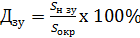 Мероприятие «Обеспечение реализации программы и общепрограммные мероприятия»Мероприятие «Обеспечение реализации программы и общепрограммные мероприятия»Мероприятие «Обеспечение реализации программы и общепрограммные мероприятия»Мероприятие «Обеспечение реализации программы и общепрограммные мероприятия»Мероприятие «Обеспечение реализации программы и общепрограммные мероприятия»Мероприятие «Обеспечение реализации программы и общепрограммные мероприятия»Мероприятие «Обеспечение реализации программы и общепрограммные мероприятия»Мероприятие «Обеспечение реализации программы и общепрограммные мероприятия»Мероприятие «Обеспечение реализации программы и общепрограммные мероприятия»Мероприятие «Обеспечение реализации программы и общепрограммные мероприятия»Мероприятие «Обеспечение реализации программы и общепрограммные мероприятия»Мероприятие «Обеспечение реализации программы и общепрограммные мероприятия»Мероприятие «Обеспечение реализации программы и общепрограммные мероприятия»Мероприятие «Обеспечение реализации программы и общепрограммные мероприятия»Финансовое обеспечение, в т.ч.тыс. руб.132 805,03119 354,40119 354,40110 936,17110 936,17110 680,14110 680,14110 750,70110 750,70110 750,70администрация, управление по делам территорий06.5.01.00000средства федерального бюджета,тыс. руб.––––––––––администрация, управление по делам территорийв т.ч. предусмотренные:администрация, управление по делам территорийответственному исполнителютыс. руб.––––––––––администрация, управление по делам территорийсоисполнителютыс. руб.––––––––––администрация, управление по делам территорийсредства краевого бюджета,тыс. руб.––––––––––администрация, управление по делам территорийв т.ч. предусмотренные:администрация, управление по делам территорийответственному исполнителютыс. руб.––––––––––администрация, управление по делам территорийсоисполнителютыс. руб.––––––––––администрация, управление по делам территорийсредства местного бюджета,тыс. руб.132 805,03119 354,40119 354,40110 936,17110 936,17110 680,14110 680,14110 750,70110 750,70110 750,70администрация, управление по делам территорийв т.ч. предусмотренные:администрация, управление по делам территорийответственному исполнителютыс. руб.92 358,8781 862,6581 862,6573 994,5273 994,5273 738,4973 738,4973 809,0573 809,0573 809,05администрация, управление по делам территорийуправление по делам территории тыс. руб.40 446,1637 491,7537 491,7536 941,6536 941,6536 941,6536 941,6536 941,6536 941,6536 941,65администрация, управление по делам территорийВнебюджетные источникитыс. руб.––––––––––администрация, управление по делам территорийв т.ч. средства инвестиционного характератыс. руб.––––––––––администрация, управление по делам территорийМероприятие «Прочие мероприятия, выполняемые муниципальными органами»Мероприятие «Прочие мероприятия, выполняемые муниципальными органами»Мероприятие «Прочие мероприятия, выполняемые муниципальными органами»Мероприятие «Прочие мероприятия, выполняемые муниципальными органами»Мероприятие «Прочие мероприятия, выполняемые муниципальными органами»Мероприятие «Прочие мероприятия, выполняемые муниципальными органами»Мероприятие «Прочие мероприятия, выполняемые муниципальными органами»Мероприятие «Прочие мероприятия, выполняемые муниципальными органами»Мероприятие «Прочие мероприятия, выполняемые муниципальными органами»Мероприятие «Прочие мероприятия, выполняемые муниципальными органами»Мероприятие «Прочие мероприятия, выполняемые муниципальными органами»Мероприятие «Прочие мероприятия, выполняемые муниципальными органами»Мероприятие «Прочие мероприятия, выполняемые муниципальными органами»Мероприятие «Прочие мероприятия, выполняемые муниципальными органами»Финансовое обеспечение, в т.ч.тыс. руб.2 405,2727 87,1427 87,141 603,281 603,281 133,871 133,871 138,311 138,311 138,31администрация, управление по делам территорий06.5.02.00000средства федерального бюджета,тыс. руб.––––––––––администрация, управление по делам территорийв т.ч. предусмотренные:администрация, управление по делам территорийответственному исполнителютыс. руб.––––––––––администрация, управление по делам территорийсоисполнителютыс. руб.––––––––––администрация, управление по делам территорийсредства краевого бюджета,тыс. руб.––––––––––администрация, управление по делам территорийв т.ч. предусмотренные:администрация, управление по делам территорийответственному исполнителютыс. руб.––––––––––администрация, управление по делам территорийсоисполнителютыс. руб.––––––––––администрация, управление по делам территорийсредства местного бюджета,тыс. руб.2 405,272 787,142 787,141 603,281 603,281 133,871 133,871 138,311 138,311 138,31администрация, управление по делам территорийв т.ч. предусмотренные:администрация, управление по делам территорийответственному исполнителютыс. руб.1 108,42974,71974,711 189,751 189,75956,70956,70956,70956,70956,70администрация, управление по делам территорийуправление по делам территориитыс. руб.1 296,851 812,431 812,43413,53413,53177,17177,17181,61181,61181,61администрация, управление по делам территорийВнебюджетные источникитыс. руб.––––––––––администрация, управление по делам территорийв т.ч. средства инвестиционного характератыс. руб.––––––––––администрация, управление по делам территорийМероприятие «Реализация муниципальных функций, связанных с муниципальным управлением»Мероприятие «Реализация муниципальных функций, связанных с муниципальным управлением»Мероприятие «Реализация муниципальных функций, связанных с муниципальным управлением»Мероприятие «Реализация муниципальных функций, связанных с муниципальным управлением»Мероприятие «Реализация муниципальных функций, связанных с муниципальным управлением»Мероприятие «Реализация муниципальных функций, связанных с муниципальным управлением»Мероприятие «Реализация муниципальных функций, связанных с муниципальным управлением»Мероприятие «Реализация муниципальных функций, связанных с муниципальным управлением»Мероприятие «Реализация муниципальных функций, связанных с муниципальным управлением»Мероприятие «Реализация муниципальных функций, связанных с муниципальным управлением»Мероприятие «Реализация муниципальных функций, связанных с муниципальным управлением»Мероприятие «Реализация муниципальных функций, связанных с муниципальным управлением»Мероприятие «Реализация муниципальных функций, связанных с муниципальным управлением»Мероприятие «Реализация муниципальных функций, связанных с муниципальным управлением»Финансовое обеспечение, в т.ч.тыс. руб.12 695,8236 210,6936 210,6947 595,3647 595,3645 331,3245 331,3245 144,7745 144,7745 144,76администрация, управление жилищно-коммунального хозяйства06.5.03.00000средства федерального бюджета,тыс. руб.31,0737,3337,3332,5232,52218,52218,5231,9731,9731,96администрация, управление жилищно-коммунального хозяйствав т.ч. предусмотренные:администрация, управление жилищно-коммунального хозяйстваответственному исполнителютыс. руб.31,0737,3337,3332,5232,52218,52218,5231,9731,9731,96администрация, управление жилищно-коммунального хозяйствасоисполнителютыс. руб.––––––––––администрация, управление жилищно-коммунального хозяйствасредства краевого бюджета,тыс. руб.2 726,273 336,823 336,823 415,083 415,083 415,083 415,083 415,083 415,083 415,08администрация, управление жилищно-коммунального хозяйствав т.ч. предусмотренные:администрация, управление жилищно-коммунального хозяйстваответственному исполнителютыс. руб.2 726,273 336,823 336,823 415,083 415,083 415,083 415,083 415,083 415,083 415,08администрация, управление жилищно-коммунального хозяйствасоисполнителютыс. руб.––––––––––администрация, управление жилищно-коммунального хозяйствасредства местного бюджета,тыс. руб.9 938,4832 836,5432 836,5444 147,7644 147,7641 697,7241 697,7241 697,7241 697,7241 697,72администрация, управление жилищно-коммунального хозяйствав т.ч. предусмотренные:администрация, управление жилищно-коммунального хозяйстваответственному исполнителютыс. руб.8 944,1632 836,5432 836,5444 147,7644 147,7641 697,7241 697,7241 697,7241 697,7241 697,72администрация, управление жилищно-коммунального хозяйствауправление жилищно-коммунального хозяйстватыс. руб.994,32–––––––––администрация, управление жилищно-коммунального хозяйстваВнебюджетные источникитыс. руб.––––––––––администрация, управление жилищно-коммунального хозяйствав т.ч. средства инвестиционного характератыс. руб.––––––––––администрация, управление жилищно-коммунального хозяйства№ п/пЦели Программы и задачиподпрограмм ПрограммыЗначения весовых коэффициентов, присвоенныхцелям Программы и задачам подпрограммПрограммы по годамЗначения весовых коэффициентов, присвоенныхцелям Программы и задачам подпрограммПрограммы по годамЗначения весовых коэффициентов, присвоенныхцелям Программы и задачам подпрограммПрограммы по годамЗначения весовых коэффициентов, присвоенныхцелям Программы и задачам подпрограммПрограммы по годамЗначения весовых коэффициентов, присвоенныхцелям Программы и задачам подпрограммПрограммы по годамЗначения весовых коэффициентов, присвоенныхцелям Программы и задачам подпрограммПрограммы по годам№ п/пЦели Программы и задачиподпрограмм Программы2019202020212022202320241.Цель «Повышение качества предоставления государственных и муниципальных услуг, снижение административных барьеров и реализация антикоррупционной политики в Георгиевском городском округе Ставропольского края»0,250,250,250,250,250,252.Цель «Содействие инвестиционной активности, поддержка малого и среднего предпринимательства, увеличение степени вовлеченности населения и бизнеса в решение социально-экономических проблем Георгиевского городского округа Ставропольского края»0,250,250,240,250,250,253.Цель «Упорядочение градостроительной деятельности на территории Георгиевского городского округа Ставропольского края»0,250,050,01–--4.Цель «Создание эффективной системы социальной поддержки семьям и детям в Георгиевском городском округе Ставропольского края»–0,200,250,250,250,255.Цель «Создание условий для развития и совершенствования муниципального управления на территории Георгиевского городского округа Ставропольского края»0,250,250,250,250,250,25Подпрограмма «Повышение открытости деятельности администрации округа, снижение административных барьеров, повышение качества предоставления государственных и муниципальных услуг в Георгиевском городском округе Ставропольского края и противодействие коррупции»Подпрограмма «Повышение открытости деятельности администрации округа, снижение административных барьеров, повышение качества предоставления государственных и муниципальных услуг в Георгиевском городском округе Ставропольского края и противодействие коррупции»Подпрограмма «Повышение открытости деятельности администрации округа, снижение административных барьеров, повышение качества предоставления государственных и муниципальных услуг в Георгиевском городском округе Ставропольского края и противодействие коррупции»Подпрограмма «Повышение открытости деятельности администрации округа, снижение административных барьеров, повышение качества предоставления государственных и муниципальных услуг в Георгиевском городском округе Ставропольского края и противодействие коррупции»Подпрограмма «Повышение открытости деятельности администрации округа, снижение административных барьеров, повышение качества предоставления государственных и муниципальных услуг в Георгиевском городском округе Ставропольского края и противодействие коррупции»Подпрограмма «Повышение открытости деятельности администрации округа, снижение административных барьеров, повышение качества предоставления государственных и муниципальных услуг в Георгиевском городском округе Ставропольского края и противодействие коррупции»Подпрограмма «Повышение открытости деятельности администрации округа, снижение административных барьеров, повышение качества предоставления государственных и муниципальных услуг в Георгиевском городском округе Ставропольского края и противодействие коррупции»Подпрограмма «Повышение открытости деятельности администрации округа, снижение административных барьеров, повышение качества предоставления государственных и муниципальных услуг в Георгиевском городском округе Ставропольского края и противодействие коррупции»1.Задача «Повышение доступности и качества предоставления государственных и муниципальных услуг в Георгиевском городском округе Ставропольского края»0,980,980,980,980,980,982.Задача «Модернизация программного, технического обеспечения, формирование информационной открытости и реализация антикоррупционной политики»0,020,020,020,020,020,02Подпрограмма «Развитие муниципального образования Георгиевский городской округ Ставропольского края»Подпрограмма «Развитие муниципального образования Георгиевский городской округ Ставропольского края»Подпрограмма «Развитие муниципального образования Георгиевский городской округ Ставропольского края»Подпрограмма «Развитие муниципального образования Георгиевский городской округ Ставропольского края»Подпрограмма «Развитие муниципального образования Георгиевский городской округ Ставропольского края»Подпрограмма «Развитие муниципального образования Георгиевский городской округ Ставропольского края»Подпрограмма «Развитие муниципального образования Георгиевский городской округ Ставропольского края»Подпрограмма «Развитие муниципального образования Георгиевский городской округ Ставропольского края»1.Задача «Поддержка и повышение активности малого и среднего предпринимательства в Георгиевском городском округе Ставропольского края»0,250,250,250,250,250,252.Задача «Развитие многоформатной системы торговли, общественного питания и бытового обслуживания населения»0,250,250,250,250,250,253.Задача «Развитие инвестиционного потенциала территории Георгиевского городского округа Ставропольского края»0,250,250,250,250,250,254.Задача «Развитие территорий Георгиевского городского округа Ставропольского края, основанное на местных инициативах»0,250,250,250,250,250,25Подпрограмма «Градостроительная деятельность»Подпрограмма «Градостроительная деятельность»Подпрограмма «Градостроительная деятельность»Подпрограмма «Градостроительная деятельность»Подпрограмма «Градостроительная деятельность»Подпрограмма «Градостроительная деятельность»Подпрограмма «Градостроительная деятельность»1.Задача «Обеспечение разработки и реализации документов территориального планирования Георгиевского городского округа Ставропольского края»111–––Подпрограмма «Предоставление мер социальной поддержки семьям и детям»Подпрограмма «Предоставление мер социальной поддержки семьям и детям»Подпрограмма «Предоставление мер социальной поддержки семьям и детям»Подпрограмма «Предоставление мер социальной поддержки семьям и детям»Подпрограмма «Предоставление мер социальной поддержки семьям и детям»Подпрограмма «Предоставление мер социальной поддержки семьям и детям»Подпрограмма «Предоставление мер социальной поддержки семьям и детям»1.Задача «Повышение уровня качества жизни малоимущих семей, в том числе семей с детьми, проживающих на территории Георгиевского городского округа Ставропольского края»–11111Подпрограмма «Обеспечение реализации муниципальной программы и общепрограммные мероприятия»Подпрограмма «Обеспечение реализации муниципальной программы и общепрограммные мероприятия»Подпрограмма «Обеспечение реализации муниципальной программы и общепрограммные мероприятия»Подпрограмма «Обеспечение реализации муниципальной программы и общепрограммные мероприятия»Подпрограмма «Обеспечение реализации муниципальной программы и общепрограммные мероприятия»Подпрограмма «Обеспечение реализации муниципальной программы и общепрограммные мероприятия»Подпрограмма «Обеспечение реализации муниципальной программы и общепрограммные мероприятия»Подпрограмма «Обеспечение реализации муниципальной программы и общепрограммные мероприятия»1.Задача «Создание оптимальных условий для повышения эффективности реализации полномочий администрации Георгиевского городского округа Ставропольского края»111111